Методика независимой оценкиНормативно-правовая база для расчёта показателейПоводом для проведения независимой оценки качества оказания услуг образовательными организациями (далее - НОК) послужил Указ Президента РФ от 07 мая 2012 г. № 597 "О мероприятиях по реализации государственной социальной политики".Принятый 21 июля 2014 г. федеральный закон № 256-ФЗ «О внесении изменений в отдельные законодательные акты Российской Федерации по вопросам проведения независимой оценки качества оказания услуг организациями в сфере культуры, социального обслуживания, охраны здоровья и образования» (далее – НОК), закрепил основы проведения НОК – обязанности ответственных органов, в том числе общественных советов, поставщиков услуг, а также обозначил перечень социальных услуг, регламент выбора исполнителя (оператора), обозначена система построения рейтингов для организаций.Принятый 05 декабря 2017 г. федеральный закон №392-ФЗ "О внесении изменений в отдельные законодательные акты Российской Федерации по вопросам совершенствования проведения независимой оценки качества условий оказания услуг организациями в сфере культуры, охраны здоровья, образования, социального обслуживания и федеральными учреждениями медико-социальной экспертизы" утвердил переход на новые единые критерии, применяемые для организаций, оказывающих социальные услуги.Помимо рассмотренных нормативных правовых актов и их проектов, непосредственно определяющих методологию оценки качества условий оказания услуг в сфере образования, были рассмотрены Критерии для НОК:открытость и доступность информации об организации; комфортность условий предоставления услуг;доступность услуг для инвалидов;доброжелательность, вежливость работников организации; удовлетворенность качеством условий оказания услуг.В проекте приказа Министерства образования и науки РФ «Об утверждении показателей, характеризующих общие критерии оценки качества условий осуществления образовательной деятельности организациями, осуществляющими образовательную деятельность»  (подготовлен Минобрнауки России 30 марта 2018 г.) установлены 15 показателей, раскрывающих критерии независимой оценки качества.Принятый приказ Министерства труда и социальной защиты населения России от 31 мая 2018 года N 344н «Об утверждении Единого порядка расчета показателей, характеризующих общие критерии оценки качества условий оказания услуг организациями в сфере культуры, охраны здоровья, образования, социального обслуживания и федеральными учреждениями медико-социальной экспертизы» утвердил единые критерии для организаций образования, культуры, охраны здоровья, социального обслуживания и федерального учреждения медико-социальной экспертизы», определил значимость критериев, весовые коэффициенты значимости, котрые стали унифицированы для всех оцениваемых социальных услуг.Приказом Минтруда России от 30.10.2018 N 675н «Об утверждении Методики выявления и обобщения мнения граждан о качестве условий оказания услуг организациями в сфере культуры, охраны здоровья, образования, социального обслуживания и федеральными учреждениями медико-социальной экспертизы» была утверждена единая анкета для опроса получателей услуг о качестве условий оказания услуг организациями социальной сферы.Сбор и обобщение информации о качестве условий оказания услуг организациями в сфере образования Петровского  городского округа Ставропольского края осуществлено организацией-оператором – ООО «АС-Холдинг» по поручению администрации Петровского  городского округа Ставропольского края во исполнение муниципального контракта от 09.09.2019г. № 0121600005619000168 на оказание услуг по проведению независимой оценки качества условий оказания услуг муниципальными организациями в сфере культуры и образования для обеспечения муниципальных нужд.Решением общественного совета по проведению независимой оценки качества условий осуществления образовательной деятельности, осуществляемой организациями Петровского городского округа Ставропольского края от 05 апреля 2019 года, утверждено 23 (дватцать три) образовательные организации, в отношении которых проводится независимая оценка в 2019 году (Приложение 3)Характеристики показателей независимой оценки качестваПодходы к построению рейтинговЗначения показателей, характеризующих общие критерии оценки качества условий оказания услуг организациями социальной сферы, рассчитывается в баллах. Максимально возможное значение каждого показателя оценки качества составляет 100 баллов.1. Расчет показателей, характеризующих критерий оценки качества «Открытость и доступность информации об организации социальной сферы»:а) значение показателя оценки качества «Соответствие информации о деятельности организации социальной сферы, размещенной на общедоступных информационных ресурсах, ее содержанию и порядку (форме), установленным законодательными и иными нормативными правовыми актами Российской Федерации: на информационных стендах в помещении организации социальной сферы; на официальном сайте организации социальной сферы в сети «Интернет» (Пинф) определяется по формуле:гдеИстенд - количество информации, размещенной на информационных стендах в помещении организации;Исайт - количество информации, размещенной на официальном сайте организации социальной сферы в сети "Интернет» (далее – официальный сайт организации);Инорм - количество информации, размещение которой на общедоступных информационных ресурсах установлено законодательными и иными нормативными правовыми актами Российской Федерации;б) значение показателя оценки качества «Наличие на официальном сайте организации социальной сферы информации о дистанционных способах обратной связи и взаимодействия с получателями услуг и их функционирование: абонентский номер телефона; адрес электронной почты; электронные сервисы (подачи электронного обращения (жалобы, предложения), получения консультации по оказываемым услугам и иные); раздела официального сайта «Часто задаваемые вопросы»; технической возможности выражения получателем услуг мнения о качестве условий оказания услуг организацией социальной сферы (наличие анкеты для опроса граждан или гиперссылки на нее)» (Пдист) определяется по формуле:Пдист = Тдист × Сдист,				(1.2)где:Тдист – количество баллов за каждый дистанционный способ взаимодействия с получателями услуг (по 30 баллов за каждый способ);Сдист – количество функционирующих дистанционных способов взаимодействия с получателями услуг, информация о которых размещена на официальном сайте организации социальной сферы.При наличии и функционировании более трех дистанционных способов взаимодействия с получателями услуг показатель оценки качества (Пдист) принимает значение 100 баллов;в) значение показателя оценки качества «Доля получателей услуг, удовлетворенных открытостью, полнотой и доступностью информации о деятельности организации социальной сферы, размещенной на информационных стендах в помещении организации социальной сферы, на официальном сайте организации социальной сферы» (Поткруд), определяется по формуле:гдеУстенд - число получателей услуг, удовлетворенных открытостью, полнотой и доступностью информации, размещенной на информационных стендах в помещении организации социальной сферы;Усайт - число получателей услуг, удовлетворенных открытостью, полнотой и доступностью информации, размещенной на официальном сайте организации;Чобщ - общее число опрошенных получателей услуг.2. Расчет показателей, характеризующих критерий оценки качества «Комфортность условий предоставления услуг, в том числе время ожидания предоставления услуг»:а) значение показателя оценки качества «Обеспечение в организации социальной сферы комфортных условий предоставления услуг: наличие комфортной зоны отдыха (ожидания), оборудованной соответствующей мебелью; наличие и понятность навигации в помещении организации социальной сферы; наличие и доступность питьевой воды в помещении организации; наличие и доступность санитарно-гигиенических помещений в организации; удовлетворительное санитарное состояние помещений организации социальной сферы; транспортная доступность организации социальной сферы (наличие общественного транспорта, парковки); доступность записи на получение услуги (по телефону, на официальном сайте организации социальной сферы, посредством Единого портала государственных и муниципальных услуг, при личном посещении в регистратуре или у специалиста организации социальной сферы и др.); иные условия) (Пкомф.усл) определяется по формуле:Пкомф.усл = Ткомф×Скомф,					(2.1)где:Ткомф– количество баллов за каждое комфортное условие предоставления услуг (по 20 баллов за каждое комфортное условие);Скомф – количество комфортных условий предоставления услуг.При наличии пяти и более комфортных условий предоставления услуг показатель оценки качества (Пкомф.усл) принимает значение 100 баллов;б) значение показателя оценки качества «Время ожидания предоставления услуги (среднее время ожидания и своевременность предоставления услуги в соответствии с записью на прием к специалисту организации социальной сферы (консультацию), датой госпитализации (диагностического исследования), графиком прихода социального работника на дом и прочее)» (Пожид) определяется:в случае применения двух условий оценки качества (среднее время ожидания предоставления услуги и доля получателей услуг, которым услуга предоставлена своевременно) рассчитывается по формуле:гдеСожид – среднее время ожидания предоставления услуги, выраженное в баллах: превышает установленный срок ожидания, – 0 баллов; равен установленному сроку ожидания – 10 баллов; меньше установленного срока ожидания на 1 день (на 1 час) – 20 баллов; меньше на 2 дня (на 2 часа) – 40 баллов; меньше на 3 дня (на 3 часа) – 60 баллов; меньше установленного срока ожидания не менее, чем на ½ срока – 100 баллов);Усвоевр - число получателей услуг, которым услуга предоставлена своевременно;Чобщ - общее число опрошенных получателей услуг;в случае применения только одного условия оценки качества, в расчете учитывается один из них:илив) значение показателя оценки качества «Доля получателей услуг, удовлетворенных комфортностью предоставления услуг организацией социальной сферы» (Пкомфуд) определяется по формуле:гдеУкомф - число получателей услуг, удовлетворенных комфортностью предоставления услуг организацией социальной сферы;Чобщ - общее число опрошенных получателей услуг.3. Расчет показателей, характеризующих критерий оценки качества «Доступность услуг для инвалидов»:а) значение показателя оценки качества «Оборудование помещений организации социальной сферы и прилегающей к ней территории с учетом доступности для инвалидов: наличие оборудованных входных групп пандусами (подъемными платформами); выделенных стоянок для автотранспортных средств инвалидов; адаптированных лифтов, поручней, расширенных дверных проемов; сменных кресел-колясок; специально оборудованных санитарно-гигиенических помещений» (Поргдост) определяется по формуле:Поргдост = Торгдост × Соргдост ,			(3.1)где:Торгдост – количество баллов за каждое условие доступности организации для инвалидов (по 20 баллов за каждое условие);Соргдост – количество условий доступности организации для инвалидов.При наличии пяти и более условий доступности услуг для инвалидов показатель оценки качества (Поргдост) принимает значение 100 баллов;б) значение показателя оценки качества «Обеспечение в организации социальной сферы условий доступности, позволяющих инвалидам получать услуги наравне с другими: дублирование для инвалидов по слуху и зрению звуковой и зрительной информации; дублирование надписей, знаков и иной текстовой и графической информации знаками, выполненными рельефно-точечным шрифтом Брайля; возможность предоставления инвалидам по слуху (слуху и зрению) услуг сурдопереводчика (тифлосурдопереводчика); наличие альтернативной версии официального сайта организации социальной сферы для инвалидов по зрению; помощь, оказываемая работниками организации социальной сферы, прошедшими необходимое обучение (инструктирование) по сопровождению инвалидов в помещениях организации социальной сферы и на прилегающей территории; наличие возможности предоставления услуги в дистанционном режиме или на дому» (Пуслугдост) определяется по формуле:Пуслугдост = Туслугдост × Суслугдост,				(3.2)где:Туслугдост – количество баллов за каждое условие доступности, позволяющее инвалидам получать услуги наравне с другими (по 20 баллов за каждое условие);Суслугдост – количество условий доступности, позволяющих инвалидам получать услуги наравне с другими.При наличии пяти и более условий доступности, позволяющих инвалидам получать услуги наравне с другими, показатель оценки качества (Пуслугдост) принимает значение 100 баллов;в) значение показателя оценки качества «Доля получателей услуг, удовлетворенных доступностью услуг для инвалидов» (Пдостуд) определяется по формуле:гдеУдост - число получателей услуг-инвалидов, удовлетворенных доступностью услуг для инвалидов;Чинв - число опрошенных получателей услуг-инвалидов.4. Расчет показателей, характеризующих критерий оценки качества «Доброжелательность, вежливость работников организации социальной сферы»:а) значение показателя оценки качества «Доля получателей услуг, удовлетворенных доброжелательностью, вежливостью работников организации социальной сферы, обеспечивающих первичный контакт и информирование получателя услуги при непосредственном обращении в организацию социальной сферы» (Пперв.конт уд) определяется по формуле:гдеУперв.конт - число получателей услуг, удовлетворенных доброжелательностью, вежливостью работников организации, обеспечивающих первичный контакт и информирование получателя услуги;Чобщ - общее число опрошенных получателей услуг;б) значение показателя оценки качества «Доля получателей услуг, удовлетворенных доброжелательностью, вежливостью работников организации социальной сферы, обеспечивающих непосредственное оказание услуги при обращении в организацию социальной сферы» (Показ.услугуд) определяется по формуле:гдеУоказ.услуг - число получателей услуг, удовлетворенных доброжелательностью, вежливостью работников организации, обеспечивающих непосредственное оказание услуги;Чобщ - общее число опрошенных получателей услуг;в) значение показателя оценки качества «Доля получателей услуг, удовлетворенных доброжелательностью, вежливостью работников организации социальной сферы при использовании дистанционных форм взаимодействия» (Пвежл.дистуд) определяется по формуле:гдеУвежл.дист - число получателей услуг, удовлетворенных доброжелательностью, вежливостью работников организации при использовании дистанционных форм взаимодействия;Чобщ - общее число опрошенных получателей услуг.5. Расчет показателей, характеризующих критерий оценки качества «Удовлетворенность условиями оказания услуг»:а) значение показателя оценки качества «Доля получателей услуг, которые готовы рекомендовать организацию социальной сферы родственникам и знакомым (могли бы ее рекомендовать, если бы была возможность выбора организации социальной сферы)» (Преком) определяется по формуле:гдеУреком - число получателей услуг, которые готовы рекомендовать организацию родственникам и знакомым (могли бы ее рекомендовать, если бы была возможность выбора организации);Чобщ - общее число опрошенных получателей услуг;б) значение показателя оценки качества «Доля получателей услуг, удовлетворенных организационными условиями предоставления услуг» (Порг.услуд) определяется по формуле:гдеУорг.усл - число получателей услуг, удовлетворенных организационными условиями предоставления услуг;Чобщ - общее число опрошенных получателей услуг;в) значение показателя оценки качества «Доля получателей услуг, удовлетворенных в целом условиями оказания услуг в организации социальной сферы» (Пуд) определяется по формуле:гдеУуд - число получателей услуг, удовлетворенных в целом условиями оказания услуг в организации социальной сферы;Чобщ - общее число опрошенных получателей услуг.6. Показатели оценки качества условий оказания услуг организациями социальной сферы, рассчитываются:по организации социальной сферы, в отношении которой проведена независимая оценка качества;по муниципальному образованию в целом, а также по отраслям социальной сферы – по совокупности муниципальных организаций в сферах культуры, охраны здоровья, образования и социального обслуживания и иных организаций, расположенных на территориях соответствующих муниципальных образований и оказывающих услуги в указанных сферах за счет бюджетных ассигнований бюджетов муниципальных образований, в отношении которых проведена независимая оценка качества;по субъекту Российской Федерации в целом, а также по отраслям социальной сферы – по совокупности организаций в сферах культуры, охраны здоровья, образования и социального обслуживания, расположенных на территории субъекта Российской Федерации, учредителями которых являются субъект Российской Федерации и муниципальные образования субъекта Российской Федерации, и иных организаций, оказывающих услуги в указанных сферах за счет соответствующих бюджетов бюджетной системы Российской Федерации4, в отношении которых проведена независимая оценка качества:а) показатель оценки качества по организации социальной сферы, в отношении которой проведена независимая оценка качества рассчитывается по формуле:Sn =∑Kmn/5, 						(6)где:Sn – показатель оценки качества n-ой организации;Кmn – средневзвешенная сумма показателей, характеризующих m-ый критерий оценки качества в n–ой организации, рассчитываемая по формулам:К1n=(0,3×Пnинф + 0,3×Пnдист + 0,4× Пn-откруд)К2n=(0,3×Пnкомф.усл + 0,4×Пnожид + 0,3×Пn-комфуд)К3n=(0,3×Пn-оргдост + 0,4×Пn-услугдост + 0,3× Пn-достуд)К4n=(0,4×Пn-перв.конт уд + 0,4×Пn-оказ.услугуд + 0,2×Пn-вежл.дистуд)К5n=(0,3×Пnреком + 0,2×Пn-орг.услуд + 0,5×Пnуд),Пnинф ... Пnуд – показатели оценки качества, характеризующие общие критерии оценки качества в n-ой организации, рассчитанные по формулам, приведенным в пунктах 1 - 5.Максимальное значение показателя оценки качества по организации социальной сферы составляет 100 баллов;Методы сбора информацииМетоды исследования соответствуют методическим рекомендациям по расчету показателей независимой оценки качества образовательной деятельности организаций, осуществляющих образовательную деятельность, утвержденным Минобрнауки России 15.09.2016 N АП-87/02вн.Сбор данных по показателям НОКО осуществляется методами, приведенными в таблице:Таблица. Методы исследованияДля организации и проведения исследования удовлетворенности качеством обслуживания в рамках независимой оценки используется метод анкетирования как наиболее доступный и экономически целесообразный в данных условиях.Совокупность используемых методов при сборе, обобщении и анализе информации позволяет получить полную и достоверную информацию об образовательной деятельности организаций.Сбор информации по одиннадцати показателям осуществляли сотрудники организации-оператора непосредственно по сайтам образовательных организаций на основе разработанной формы, а также при помощи сотрудников образовательных учреждений и органов управления образованием. Анкеты также заполнялись гражданами, участниками образовательного процесса, желающими выразить свое мнение о качестве образовательной деятельности образовательной организации, т.е. респондентами (Приложение 1-2).Информация собиралась оператором посредством анкетирования участников образовательного процесса, проводимого разными способами (очное, либо заочное анкетирование, размещение анкеты в открытом доступе в сети интернет, др.). В обозначенной анкете респонденты оценивали деятельность образовательной организации по шестнадцати основным показателям критериев оценки качества образовательной деятельности организации и по 7 показателям дополнительных критериев.Для анкетирования пользователей услуг использовалась программа SimpleForms, позволяющая отслеживать ведение проектов, опрашивать респондентов с мобильных устройств (планшетов или телефонов на базе Android).При помощи приложения SimpleForms проводился уличный и телефонный опрос с занесением данных в планшет. Работа интервьюеров, несмотря на использование планшетов и телефонов, проста, интуитивно понятна и не требует предварительного обучения. Для удобства интервьюера есть режим тестового заполнения анкет. В этом режиме результаты заполнения не сохраняются и не высылаются на сервер. Благодаря этому интервьюер может предварительно изучить анкету, а менеджеру (супервайзеру) удобнее проводить инструктаж.При выезде в организацию опрос респондентов осуществлялся методом личного интервью, а также опрос без визита в образовательную организацию, заполнение электронных анкет осуществлялся при содействии руководства образовательной организации следующими методами:- сбор групп, обучающихся в компьютерном зале для прохождения анкетирования;- выдача ссылок на электронную анкету обучающимся и их родителям для заполнения электронной анкеты на дому. Выборка исследования:Объем обследуемых единиц - из расчета не менее: в организациях до 100 обучающихся – 60% от количества обучающихся;в организациях до 500 обучающихся – 30% от количества обучающихся;в организациях свыше 501 обучающихся – 20% от количества обучающихся.Результаты обобщения информации, размещенной на официальных сайтах образовательных организаций и информационных стендах в помещениях указанных организацийРезультаты удовлетворенности граждан качеством условий оказания услугВсего опрошено 600 респондентов, параметры выборочной совокупности отражены в таблице:Результаты удовлетворённости граждан достаточно высокие – по многим показателям удовлетворённости отмечается превышение порогового значения в 81%, что, согласно критериям сайта bus.gov.ru, соответствует отличному уровню качества условий. В некоторых случаях отмечаются значения от 61 до 80%, что соответствует хорошему уровню качества обслуживания. Рейтинг организаций (общий балл)Качество условий осуществления образовательной деятельности в образовательных организациях Петровского городского округа Ставропольского края (далее – Петровского ГО) находится на высоком уровне, что показывают оценки образовательных организаций Петровского ГО. Согласно критериям сайта bus.gov.ru, 12 организаций получили отличные оценки (81 и более баллов). Ещё 11 организаций получили хорошие оценки (61-80 баллов).Общий средний балл составил - 80. При этом, среди критериев, наиболее высокое значение принимает критерий открытости и доступности информации (93 балла). Далее следуют критерии комфортности (89 баллов), удовлетворённости условиями осуществления образовательной деятельности, вежливости и доброжелательности (83 балла). Наиболее низкое значение принимает критерий доступности для инвалидов (54 балла).Лучшими оказались организации, получившие отличные оценки качества условий осуществления образовательной деятельности (81 балл и более):МКДОУ ДС № 4 «Ромашка» г. Светлоград МКОУ СОШ № 9 им. Н.К. КалашниковаМКОУ СОШ № 13МКОУ СОШ № 15МКУ ДО РЦДЮТТМКОУ СОШ № 7МКОУ СОШ № 10МКОУ СОШ № 14МКОУ СОШ № 16МКУ ДО ДДТМКОУ СОШ № 18МБУ ДО СР ДХШРезультаты по группам организацийВ рамках представленного исследования, были выделены 3 группы образовательных организаций: Дошкольные образовательные организацииОбщеобразовательные организацииОрганизации дополнительного образованияАнализ по группам организаций показал, что более высокий результат (82 балла) отмечается в общеобразовательных организациях и организациях дополнительного образования, по сравнению с дошкольными образовательными организациями (79 баллов). Различия в оценках обусловлены прежде всего различиями значений критерия доступности для инвалидов, который в дошкольных образовательных организациях наиболее низок.Анализ критериев качества условий образовательной деятельности в образовательных организацияхОткрытость и доступность информации об образовательной организацииВ среднем, обследованные организации получили оценку по данному критерию на уровне 85 баллов из 100 возможных. При этом в 100% организаций данный критерий был оценен как отличный. Диапазон оценок - от 92 до 100 баллов.Анализ показателей выявил, что наиболее высокое значение принимает показатель «Наличие и функционирование на официальном сайте организации дистанционных способов обратной связи и взаимодействия с получателями услуг» (98 баллов). Отмечено также высокое значение показателя «Соответствие информации о деятельности организации, размещенной на общедоступных информационных ресурсах, перечню информации и требованиям к ней, установленным нормативными правовыми актами» (97 баллов). Наиболее низкое значение принимает показатель «Доля получателей услуг, удовлетворенных открытостью, полнотой и доступностью информации о деятельности организации, размещенной на информационных стендах в помещении организации, на официальном сайте организации» (84 балла). Отличные оценки получили следующие организацииМКДОУ ДС № 4 «Ромашка» г. СветлоградМКДОУ ДС № 35 «Теремок» г. СветлоградМКОУ СОШ № 9 им. Н.К. КалашниковаМКОУ СОШ № 13МКОУ СОШ № 15МКОУ СОШ № 19МКУ ДО СР ДМШМБДОУ ЦРР-ДС № 26 «Солнышко» г. СветлоградМКДОУ ДС № 34 «Золотой ключик» г. СветлоградМБДОУ ДС № 38 «Колокольчик» г. СветлоградМКОУ СОШ № 18МКУ ДО РЦДЮТТМКДОУ ДС № 24 «Полянка» г. СветлоградМКДОУ ДС № 40 «Улыбка» г. СветлоградМКОУ СОШ № 16МКУ ДО ДДТМКДОУ ЦРР-ДС № 36 «Ласточка» г. СветлоградМБДОУ ДС № 47 «Радуга» г. СветлоградМКОУ СОШ № 7МКОУ СОШ № 10МКОУ СОШ № 12МКОУ СОШ № 14При этом более высокие баллы отмечаются в дошкольных образовательных организациях и общеобразовательных организациях (93 балла), чем в организациях дополнительного образования (90 баллов). Различия обусловлены прежде всего наличием способов дистанционного взаимодействия на сайте организаций.Комфортность условий осуществления образовательной деятельностиВ среднем, обследованные организации получили оценку по данному критерию на уровне 85 баллов из 100 возможных. При этом в 21 организации данный критерий был оценен как отличный, в 2 – как хороший. Анализ показателей выявил, что более высокое значение принимает объективный показатель «Обеспечение в организации комфортных условий для предоставления услуг» (95 баллов), чем субъективный «Доля получателей услуг, удовлетворенных комфортностью предоставления услуг (в % от общего числа опрошенных получателей услуг)» (84 балла). Показатель времени ожидания предоставления услуги не измеряется, и рассчитывается как среднее арифметическое показателей 2.1 и 2.3. При этом наиболее высокие оценки получили следующие организации:МКОУ СОШ № 9 им. Н.К. КалашниковаМКОУ СОШ № 10МКОУ СОШ № 15МКДОУ ДС № 4 «Ромашка» г. СветлоградМКДОУ ЦРР-ДС № 36 «Ласточка» г. СветлоградМБДОУ ДС № 47 «Радуга» г. СветлоградМКОУ СОШ № 12МКОУ СОШ № 13МКОУ СОШ № 18МКУ ДО РЦДЮТТМКУ ДО СР ДМШМБУ ДО СР ДХШМКДОУ ДС № 40 «Улыбка» г. СветлоградМКОУ СОШ № 7МКОУ СОШ № 16МКУ ДО ДДТДоступность для инвалидовПо данному критерию отмечается наибольший разброс оценок. В среднем, обследованные организации получили оценку по данному критерию на уровне 57 баллов из 100 возможных. При этом отличные оценки (от 81 до 100 баллов) получила 1 организация, хорошие (от 61 до 80 балов) – 3 организации, удовлетворительные (от 41 до 60) – 15 организаций, плохие (от 21 до 40) – 4 организация.Значение показателя находится в диапазоне от 30 до 100 баллов. Анализ показателей выявил, что наиболее высокое значение принимает субъективный показатель, полученный на основе опроса обучающихся и их родителей «Доля получателей услуг, удовлетворенных доступностью услуг для инвалидов (в % от общего числа опрошенных получателей услуг – инвалидов)» (88 баллов). Значение показателей «Оборудование территории, прилегающей к организации и ее помещений с учетом доступности для инвалидов» и «Обеспечение в организации условий доступности, позволяющих инвалидам получать услуги наравне с другими» составило 31 и 53 балла соответственно.Лидером рейтинга является организация, которая получила отличную оценку: МКДОУ ДС № 4 «Ромашка» г. СветлоградДоброжелательность, вежливость работников организации В среднем, обследованные организации получили оценку по данному критерию на уровне 84 балла из 100 возможных. При этом отличные оценки (от 81 до 100 баллов) получили все 17 организаций, хорошие – 6 организаций.Анализ показателей выявил, что все 3 показателя («Доля получателей услуг, удовлетворенных доброжелательностью, вежливостью работников организации при использовании дистанционных форм взаимодействия», «Доля получателей услуг, удовлетворенных доброжелательностью, вежливостью работников организации, обеспечивающих первичный контакт и информирование получателя услуги при непосредственном обращении в организацию», «Доля получателей услуг, удовлетворенных доброжелательностью, вежливостью работников организации, обеспечивающих непосредственное оказание услуги при обращении в организацию», составили 84 балла.Лучшие результаты показали организации:МБДОУ ЦРР-ДС № 26 «Солнышко» г. СветлоградМКДОУ ДС № 40 «Улыбка» г. СветлоградМКОУ СОШ № 9 им. Н.К. КалашниковаМКОУ СОШ № 15МКДОУ ДС № 34 «Золотой ключик» г. СветлоградМКДОУ ЦРР-ДС № 36 «Ласточка» г. СветлоградМБДОУ ДС № 38 «Колокольчик» г. СветлоградМБДОУ ДС № 47 «Радуга» г. СветлоградМКОУ СОШ № 7МКОУ СОШ № 13МКОУ СОШ № 16МКОУ СОШ № 19МКУ ДО РЦДЮТТМКУ ДО ДДТМКУ ДО СР ДМШМБУ ДО СР ДХШМКДОУ ДС № 4 «Ромашка» г. СветлоградМКОУ СОШ № 10МКОУ СОШ № 18МКДОУ ДС № 35 «Теремок» г. СветлоградУдовлетворённость условиями осуществления образовательной деятельностиВ среднем, обследованные организации получили оценку по данному критерию на уровне 93 балла из 100 возможных. При этом отличные оценки по данному критерию получили все организации. Анализ показателей выявил, что все показатели принимают очень высокие значения. Значение показателя «Доля получателей услуг, которые готовы рекомендовать организацию родственникам и знакомым» составило 82 балла. Показателей «Доля получателей услуг, удовлетворенных организационными условиями предоставления услуг» и «Доля получателей услуг, удовлетворенных организационными условиями предоставления услуг» - 83 балла.При этом наиболе высокие баллы получили следующие организации:МБДОУ ЦРР-ДС № 26 «Солнышко» г. СветлоградМКДОУ ДС № 40 «Улыбка» г. СветлоградМКОУ СОШ № 9 им. Н.К. КалашниковаМКОУ СОШ № 15МКДОУ ДС № 34 «Золотой ключик» г. СветлоградМКДОУ ЦРР-ДС № 36 «Ласточка» г. СветлоградМБДОУ ДС № 38 «Колокольчик» г. СветлоградМБДОУ ДС № 47 «Радуга» г. СветлоградМКОУ СОШ № 7МКОУ СОШ № 13МКОУ СОШ № 16МКОУ СОШ № 19МКУ ДО РЦДЮТТМКУ ДО ДДТМКУ ДО СР ДМШМБУ ДО СР ДХШМКДОУ ДС № 4 «Ромашка» г. СветлоградМКОУ СОШ № 10МКОУ СОШ № 18МКДОУ ДС № 35 «Теремок» г. СветлоградВыводы и рекомендацииОбщие выводыКачество условий осуществления образовательной деятельности в образовательных организациях Петровского ГО находится на высоком уровне, что показывают оценки образовательных организаций Петровского ГО. Согласно критериям сайта bus.gov.ru, 12 организаций получили отличные оценки (81 и более баллов). Ещё 11 организаций получили хорошие оценки (61-80 баллов). Общий средний балл составил 80. Среди критериев, наиболее высокое значение принимает критерий открытости и доступности информации (93 балла). Далее следуют критерии комфортности (89 баллов), удовлетворённости условиями осуществления образовательной деятельности, вежливости и доброжелательности (83 балла). Наиболее низкое значение принимает критерий доступности для инвалидов (54 балла). Лучшими оказались организации, получившие отличные оценки качества условий осуществления образовательной деятельности (81 балл и более):МКДОУ ДС № 4 «Ромашка» г. СветлоградМКОУ СОШ № 9 им. Н.К. КалашниковаМКОУ СОШ № 13МКОУ СОШ № 15МКУ ДО РЦДЮТТМКОУ СОШ № 7МКОУ СОШ № 10МКОУ СОШ № 14МКОУ СОШ № 16МКУ ДО ДДТМКОУ СОШ № 18МБУ ДО СР ДХШАнализ по группам организаций показал, что более высокий результат (82 балла) отмечается в общеобразовательных организациях и организациях дополнительного образования, по сравнению с дошкольными образовательными организациями (79 баллов). Различия в оценках обусловлены различиями значений критерия доступности для инвалидов, который в дошкольных образовательных организациях наиболее низок.Основные недостаткиОсновные недостатки связаны главным образом с недостаточностью условий для инвалидов. Наиболее типичные недостатки, следующие:- отсутствует оборудование входных групп пандусами/подъемными платформами; - не оборудованы выделенные стоянки для автотранспортных средств инвалидов; - отмечается недостаток адаптированных лифтов, поручней, расширенных дверных проемов; - отсутствуют сменные кресла-коляски; - не оборудованы для инвалидов саннитарно-гигиеничские помещения;- отсутствует дублирование для инвалидов по слуху и зрению звуковой и зрительной информации; - отсутствует дублирование надписей, знаков и иной текстовой и графической информации знаками, выполненными рельефно-точечным шрифтом Брайля; - отсутствует возможность предоставления инвалидам по слуху (слуху и зрению) услуг сурдопереводчика (тифлосурдопереводчика); - отсутствуют работники, прошедшие необходимое обучение для сопровождения инвалидов;Рекомендации по организациямОбеспечить в организациях оборудование территории, прилегающей к организации, и ее помещений с учетом доступности для инвалидов:- оборудование входных групп пандусами/подъемными платформами; - наличие выделенных стоянок для автотранспортных средств инвалидов; - наличие адаптированных лифтов, поручней, расширенных дверных проемов; - наличие сменных кресел-колясок; - наличие специально оборудованных санитарно-гигиенических помещений в организации Обеспечить в каждой организации организации условий доступности, позволяющих инвалидам получать услуги наравне с другими:- дублирование для инвалидов по слуху и зрению звуковой и зрительной информации; - дублирование надписей, знаков и иной текстовой и графической информации знаками, выполненными рельефно-точечным шрифтом Брайля; - возможность предоставления инвалидам по слуху (слуху и зрению) услуг сурдопереводчика (тифлосурдопереводчика); - помощь, оказываемая работниками организации, прошедшими необходимое обучение (инструктирование) (возможность сопровождения работниками организации, привлечения тьютора);В соответствии с выявленными недостатками, были сформулированы рекомендации по конкретным организациям.МКДОУ ДС № 4 «Ромашка» г. СветлоградОбеспечить наличие информации на официальном сайте в соответствии с законодательством.Обеспечить условия комфортности в организации:— наличие комфортной зоны отдыха (ожидания), оборудованной соответствующей мебелью; — доступность питьевой воды (наличие работающего кулера).МКДОУ ДС № 24 «Полянка» г. СветлоградОбеспечить наличие информации на официальном сайте в соответствии с законодательством.Обеспечить условия комфортности в организации:— наличие комфортной зоны отдыха (ожидания), оборудованной соответствующей мебелью; — доступность питьевой воды (наличие работающего кулера); Обеспечить оборудование территории, прилегающей к организации, и ее помещений с учетом доступности инвалидов;— наличие оборудованных групп пандусами/подъемными платформами;— наличие адаптированных лифтов, поручней, расширенных дверных проемов; — наличие сменных кресел-колясок; — наличие специально оборудованных санитарно-гигиенических помещений в организации.Обеспечить условия доступности, позволяющих инвалидам получать услуги наравне с другими, включая:— дублирование для инвалидов по слуху и зрению звуковой и зрительной информации;— дублирование надписей, знаков и иной текстовой и графической информации знаками, выполненными рельефно-точечным шрифтом Брайля;— возможность представления инвалидам по слуху (слуху и зрению) услуг сурдопереводчика (тифлосурдопереводчика);— помощь, оказываемая работниками организации, прошедшими необходимое обучение (инструктирование) (возможность сопровождения работниками организации).МБДОУ ЦРР-ДС № 26 «Солнышко» г. СветлоградОбеспечить наличие информации на официальном сайте в соответствии с законодательством.Обеспечить условия комфортности в организации:— наличие комфортной зоны отдыха (ожидания), оборудованной соответствующей мебелью; Обеспечить оборудование территории, прилегающей к организации, и ее помещений с учетом доступности инвалидов:— наличие оборудованных групп пандусами/подъемными платформами;— наличие выделенных стоянок для автотранспортных средств инвалидов;— наличие адаптированных лифтов, поручней, расширенных дверных проемов; — наличие сменных кресел-колясок; — наличие специально оборудованных санитарно-гигиенических помещений в организации.Обеспечить условия доступности, позволяющих инвалидам получать услуги наравне с другими, включая:— дублирование для инвалидов по слуху и зрению звуковой и зрительной информации;— дублирование надписей, знаков и иной текстовой и графической информации знаками, выполненными рельефно-точечным шрифтом Брайля;— возможность представления инвалидам по слуху (слуху и зрению) услуг сурдопереводчика (тифлосурдопереводчика);— наличие альтернативной версии официального сайта организации в сети "Интернет" для инвалидов по зрению;— помощь, оказываемая работниками организации, прошедшими необходимое обучение (инструктирование) (возможность сопровождения работниками организации).МКДОУ ДС № 34 «Золотой ключик» г. СветлоградОбеспечить наличие информации на официальном сайте в соответствии с законодательством.Обеспечить условия комфортности в организации:— доступность питьевой воды (наличие работающего кулера);Обеспечить оборудование территории, прилегающей к организации, и ее помещений с учетом доступности инвалидов;— наличие оборудованных групп пандусами/подъемными платформами;— наличие выделенных стоянок для автотранспортных средств инвалидов;— наличие адаптированных лифтов, поручней, расширенных дверных проемов; — наличие сменных кресел-колясок; — наличие специально оборудованных санитарно-гигиенических помещений в организации.Обеспечить условия доступности, позволяющих инвалидам получать услуги наравне с другими, включая:— дублирование для инвалидов по слуху и зрению звуковой и зрительной информации;— дублирование надписей, знаков и иной текстовой и графической информации знаками, выполненными рельефно-точечным шрифтом Брайля;— возможность представления инвалидам по слуху (слуху и зрению) услуг сурдопереводчика (тифлосурдопереводчика);— помощь, оказываемая работниками организации, прошедшими необходимое обучение (инструктирование) (возможность сопровождения работниками организации).МКДОУ ДС № 35 «Теремок» г. СветлоградОбеспечить наличие информации на официальном сайте в соответствии с законодательством.Обеспечить условия комфортности в организации:— доступность питьевой воды (наличие работающего кулера);Обеспечить оборудование территории, прилегающей к организации, и ее помещений с учетом доступности инвалидов;— наличие оборудованных групп пандусами/подъемными платформами;— наличие выделенных стоянок для автотранспортных средств инвалидов;— наличие адаптированных лифтов, поручней, расширенных дверных проемов; — наличие сменных кресел-колясок; — наличие специально оборудованных санитарно-гигиенических помещений в организации.Обеспечить условия доступности, позволяющих инвалидам получать услуги наравне с другими, включая:— дублирование для инвалидов по слуху и зрению звуковой и зрительной информации;— дублирование надписей, знаков и иной текстовой и графической информации знаками, выполненными рельефно-точечным шрифтом Брайля.— возможность представления инвалидам по слуху (слуху и зрению) услуг сурдопереводчика (тифлосурдопереводчика).МКДОУ ЦРР-ДС № 36 «Ласточка» г. СветлоградОбеспечить наличие информации на официальном сайте в соответствии с законодательствомОбеспечить условия комфортности в организации:— доступность питьевой воды (наличие работающего кулера). Обеспечить оборудование территории, прилегающей к организации, и ее помещений с учетом доступности инвалидов:— наличие оборудованных групп пандусами/подъемными платформами;— наличие адаптированных лифтов, поручней, расширенных дверных проемов;— наличие сменных кресел-колясок; — наличие специально оборудованных санитарно-гигиенических помещений в организации.Обеспечить условия доступности, позволяющих инвалидам получать услуги наравне с другими, включая:— дублирование для инвалидов по слуху и зрению звуковой и зрительной информации;— дублирование надписей, знаков и иной текстовой и графической информации знаками, выполненными рельефно-точечным шрифтом Брайля;— возможность представления инвалидам по слуху (слуху и зрению) услуг сурдопереводчика (тифлосурдопереводчика);— помощь, оказываемая работниками организации, прошедшими необходимое обучение (инструктирование) (возможность сопровождения работниками организации).МБДОУ ДС № 38 «Колокольчик» г. СветлоградОбеспечить условия комфортности в организации:— наличие и понятность навигации внутри образовательной организации;— доступность питьевой воды (наличие работающего кулера);Обеспечить оборудование территории, прилегающей к организации, и ее помещений с учетом доступности инвалидов:— наличие выделенных стоянок для автотранспортных средств инвалидов;— наличие адаптированных лифтов, поручней, расширенных дверных проемов; — наличие сменных кресел-колясок;— наличие специально оборудованных санитарно-гигиенических помещений в организации.Обеспечить условия доступности, позволяющих инвалидам получать услуги наравне с другими, включая:— дублирование для инвалидов по слуху и зрению звуковой и зрительной информации;— дублирование надписей, знаков и иной текстовой и графической информации знаками, выполненными рельефно-точечным шрифтом Брайля;— возможность представления инвалидам по слуху (слуху и зрению) услуг сурдопереводчика (тифлосурдопереводчика);— помощь, оказываемая работниками организации, прошедшими необходимое обучение (инструктирование) (возможность сопровождения работниками организации).МКДОУ ДС № 40 «Улыбка» г. СветлоградОбеспечить наличие информации на официальном сайте в соответствии с законодательством.Обеспечить условия комфортности в организации:Обеспечить оборудование территории, прилегающей к организации, и ее помещений с учетом доступности инвалидов:— наличие оборудованных групп пандусами/подъемными платформами;— наличие выделенных стоянок для автотранспортных средств инвалидов;— наличие адаптированных лифтов, поручней, расширенных дверных проемов; — наличие сменных кресел-колясок; — наличие специально оборудованных санитарно-гигиенических помещений в организации.Обеспечить условия доступности, позволяющих инвалидам получать услуги наравне с другими, включая:— дублирование для инвалидов по слуху и зрению звуковой и зрительной информации;— дублирование надписей, знаков и иной текстовой и графической информации знаками, выполненными рельефно-точечным шрифтом Брайля;— возможность представления инвалидам по слуху (слуху и зрению) услуг сурдопереводчика (тифлосурдопереводчика);— помощь, оказываемая работниками организации, прошедшими необходимое обучение (инструктирование) (возможность сопровождения работниками организации).МБДОУ ДС № 47 «Радуга» г. СветлоградОбеспечить наличие информации на официальном сайте в соответствии с законодательством.Обеспечить условия комфортности в организации:— доступность питьевой воды (наличие работающего кулера); Обеспечить оборудование территории, прилегающей к организации, и ее помещений с учетом доступности инвалидов:— наличие адаптированных лифтов, поручней, расширенных дверных проемов;— наличие сменных кресел-колясок; — наличие специально оборудованных санитарно-гигиенических помещений в организации.Обеспечить условия доступности, позволяющих инвалидам получать услуги наравне с другими, включая:— дублирование для инвалидов по слуху и зрению звуковой и зрительной информации;— дублирование надписей, знаков и иной текстовой и графической информации знаками, выполненными рельефно-точечным шрифтом Брайля;— возможность представления инвалидам по слуху (слуху и зрению) услуг сурдопереводчика (тифлосурдопереводчика);— помощь, оказываемая работниками организации, прошедшими необходимое обучение (инструктирование) (возможность сопровождения работниками организации).МКОУ СОШ № 7Обеспечить наличие информации на официальном сайте в соответствии с законодательством.Обеспечить условия комфортности в организации:— наличие комфортной зоны отдыха (ожидания), оборудованной соответствующей мебелью; Обеспечить оборудование территории, прилегающей к организации, и ее помещений с учетом доступности инвалидов:— наличие оборудованных групп пандусами/подъемными платформами;— наличие адаптированных лифтов, поручней, расширенных дверных проемов;— наличие сменных кресел-колясок; — наличие специально оборудованных санитарно-гигиенических помещений в организации.Обеспечить условия доступности, позволяющих инвалидам получать услуги наравне с другими, включая:— дублирование для инвалидов по слуху и зрению звуковой и зрительной информации;— дублирование надписей, знаков и иной текстовой и графической информации знаками, выполненными рельефно-точечным шрифтом Брайля;— возможность представления инвалидам по слуху (слуху и зрению) услуг сурдопереводчика (тифлосурдопереводчика).МКОУ СОШ № 9 им. Н.К. КалашниковаОбеспечить оборудование территории, прилегающей к организации, и ее помещений с учетом доступности инвалидов.— наличие выделенных стоянок для автотранспортных средств инвалидов;— наличие сменных кресел-колясок. Обеспечить условия доступности, позволяющих инвалидам получать услуги наравне с другими, включая:— дублирование для инвалидов по слуху и зрению звуковой и зрительной информации;— дублирование надписей, знаков и иной текстовой и графической информации знаками, выполненными рельефно-точечным шрифтом Брайля;— возможность представления инвалидам по слуху (слуху и зрению) услуг сурдопереводчика (тифлосурдопереводчика).МКОУ СОШ № 10Обеспечить наличие информации на официальном сайте в соответствии с законодательством.Обеспечить условия комфортности в организации:— наличие комфортной зоны отдыха (ожидания), оборудованной соответствующей мебелью. Обеспечить оборудование территории, прилегающей к организации, и ее помещений с учетом доступности инвалидов.— наличие выделенных стоянок для автотранспортных средств инвалидов;— наличие адаптированных лифтов, поручней, расширенных дверных проемов; — наличие сменных кресел-колясок; — наличие специально оборудованных санитарно-гигиенических помещений в организации.Обеспечить условия доступности, позволяющих инвалидам получать услуги наравне с другими, включая:— дублирование для инвалидов по слуху и зрению звуковой и зрительной информации;— дублирование надписей, знаков и иной текстовой и графической информации знаками, выполненными рельефно-точечным шрифтом Брайля;— возможность представления инвалидам по слуху (слуху и зрению) услуг сурдопереводчика (тифлосурдопереводчика).МКОУ СОШ № 12Обеспечить наличие информации на официальном сайте в соответствии с законодательством.Обеспечить условия комфортности в организации:— наличие комфортной зоны отдыха (ожидания), оборудованной соответствующей мебелью. Обеспечить оборудование территории, прилегающей к организации, и ее помещений с учетом доступности инвалидов:— наличие выделенных стоянок для автотранспортных средств инвалидов;— наличие адаптированных лифтов, поручней, расширенных дверных проемов; — наличие сменных кресел-колясок; — наличие специально оборудованных санитарно-гигиенических помещений в организации.Обеспечить условия доступности, позволяющих инвалидам получать услуги наравне с другими, включая:— дублирование для инвалидов по слуху и зрению звуковой и зрительной информации;— дублирование надписей, знаков и иной текстовой и графической информации знаками, выполненными рельефно-точечным шрифтом Брайля;— возможность представления инвалидам по слуху (слуху и зрению) услуг сурдопереводчика (тифлосурдопереводчика).МКОУ СОШ № 13Обеспечить оборудование территории, прилегающей к организации, и ее помещений с учетом доступности инвалидов:— наличие оборудованных групп пандусами/подъемными платформами;— наличие адаптированных лифтов, поручней, расширенных дверных проемов; — наличие сменных кресел-колясок; — наличие специально оборудованных санитарно-гигиенических помещений в организации.Обеспечить условия доступности, позволяющих инвалидам получать услуги наравне с другими, включая:— дублирование для инвалидов по слуху и зрению звуковой и зрительной информации;— дублирование надписей, знаков и иной текстовой и графической информации знаками, выполненными рельефно-точечным шрифтом Брайля;— возможность представления инвалидам по слуху (слуху и зрению) услуг сурдопереводчика (тифлосурдопереводчика).МКОУ СОШ № 14Обеспечить оборудование территории, прилегающей к организации, и ее помещений с учетом доступности инвалидов:— наличие выделенных стоянок для автотранспортных средств инвалидов;— наличие адаптированных лифтов, поручней, расширенных дверных проемов; — наличие сменных кресел-колясок. МКОУ СОШ № 15Обеспечить оборудование территории, прилегающей к организации, и ее помещений с учетом доступности инвалидов.— наличие оборудованных групп пандусами/подъемными платформами;— наличие выделенных стоянок для автотранспортных средств инвалидов;— наличие адаптированных лифтов, поручней, расширенных дверных проемов; — наличие сменных кресел-колясок; — наличие специально оборудованных санитарно-гигиенических помещений в организации.Обеспечить условия доступности, позволяющих инвалидам получать услуги наравне с другими, включая:— дублирование для инвалидов по слуху и зрению звуковой и зрительной информации;— дублирование надписей, знаков и иной текстовой и графической информации знаками, выполненными рельефно-точечным шрифтом Брайля;— возможность представления инвалидам по слуху (слуху и зрению) услуг сурдопереводчика (тифлосурдопереводчика).МКОУ СОШ № 16Обеспечить оборудование территории, прилегающей к организации, и ее помещений с учетом доступности инвалидов.— наличие оборудованных групп пандусами/подъемными платформами;— наличие выделенных стоянок для автотранспортных средств инвалидов;— наличие адаптированных лифтов, поручней, расширенных дверных проемов; — наличие сменных кресел-колясок; Обеспечить условия доступности, позволяющих инвалидам получать услуги наравне с другими, включая:— дублирование для инвалидов по слуху и зрению звуковой и зрительной информации;— дублирование надписей, знаков и иной текстовой и графической информации знаками, выполненными рельефно-точечным шрифтом Брайля;— возможность представления инвалидам по слуху (слуху и зрению) услуг сурдопереводчика (тифлосурдопереводчика).МКОУ СОШ № 18Обеспечить оборудование территории, прилегающей к организации, и ее помещений с учетом доступности инвалидов.— наличие оборудованных групп пандусами/подъемными платформами;— наличие выделенных стоянок для автотранспортных средств инвалидов;— наличие сменных кресел-колясок; — наличие специально оборудованных санитарно-гигиенических помещений в организации.Обеспечить условия доступности, позволяющих инвалидам получать услуги наравне с другими, включая:— дублирование для инвалидов по слуху и зрению звуковой и зрительной информации;— дублирование надписей, знаков и иной текстовой и графической информации знаками, выполненными рельефно-точечным шрифтом Брайля;— возможность представления инвалидам по слуху (слуху и зрению) услуг сурдопереводчика (тифлосурдопереводчика).МКОУ СОШ № 19Обеспечить условия комфортности в организации:— наличие комфортной зоны отдыха (ожидания), оборудованной соответствующей мебелью. Обеспечить оборудование территории, прилегающей к организации, и ее помещений с учетом доступности инвалидов.— наличие оборудованных групп пандусами/подъемными платформами;— наличие выделенных стоянок для автотранспортных средств инвалидов;— наличие адаптированных лифтов, поручней, расширенных дверных проемов; — наличие сменных кресел-колясок; — наличие специально оборудованных санитарно-гигиенических помещений в организации.Обеспечить условия доступности, позволяющих инвалидам получать услуги наравне с другими, включая:— дублирование для инвалидов по слуху и зрению звуковой и зрительной информации;— дублирование надписей, знаков и иной текстовой и графической информации знаками, выполненными рельефно-точечным шрифтом Брайля;— возможность представления инвалидам по слуху (слуху и зрению) услуг сурдопереводчика (тифлосурдопереводчика);— помощь, оказываемая работниками организации, прошедшими необходимое обучение (инструктирование) (возможность сопровождения работниками организации).МКУ ДО РЦДЮТТОбеспечить наличие информации на официальном сайте в соответствии с законодательством.Обеспечить условия комфортности в организации.Обеспечить оборудование территории, прилегающей к организации, и ее помещений с учетом доступности инвалидов:— наличие выделенных стоянок для автотранспортных средств инвалидов;— наличие адаптированных лифтов, поручней, расширенных дверных проемов;— наличие сменных кресел-колясок; — наличие специально оборудованных санитарно-гигиенических помещений в организации.Обеспечить условия доступности, позволяющих инвалидам получать услуги наравне с другими, включая:— дублирование для инвалидов по слуху и зрению звуковой и зрительной информации;— дублирование надписей, знаков и иной текстовой и графической информации знаками, выполненными рельефно-точечным шрифтом Брайля;— возможность представления инвалидам по слуху (слуху и зрению) услуг сурдопереводчика (тифлосурдопереводчика).МКУ ДО ДДТОбеспечить наличие информации на официальном сайте в соответствии с законодательством.Обеспечить условия комфортности в организации.Обеспечить оборудование территории, прилегающей к организации, и ее помещений с учетом доступности инвалидов.— наличие выделенных стоянок для автотранспортных средств инвалидов;— наличие сменных кресел-колясок; — наличие специально оборудованных санитарно-гигиенических помещений в организации.Обеспечить условия доступности, позволяющих инвалидам получать услуги наравне с другими, включая:— дублирование для инвалидов по слуху и зрению звуковой и зрительной информации;— дублирование надписей, знаков и иной текстовой и графической информации знаками, выполненными рельефно-точечным шрифтом Брайля;— возможность представления инвалидам по слуху (слуху и зрению) услуг сурдопереводчика (тифлосурдопереводчика);— помощь, оказываемая работниками организации, прошедшими необходимое обучение (инструктирование) (возможность сопровождения работниками организации).МКУ ДО СР ДМШОбеспечить условия комфортности в организации.Обеспечить оборудование территории, прилегающей к организации, и ее помещений с учетом доступности инвалидов:— наличие оборудованных групп пандусами/подъемными платформами;— наличие выделенных стоянок для автотранспортных средств инвалидов;— наличие адаптированных лифтов, поручней, расширенных дверных проемов; — наличие сменных кресел-колясок; — наличие специально оборудованных санитарно-гигиенических помещений в организации.Обеспечить условия доступности, позволяющих инвалидам получать услуги наравне с другими, включая:— дублирование для инвалидов по слуху и зрению звуковой и зрительной информации;— возможность представления инвалидам по слуху (слуху и зрению) услуг сурдопереводчика (тифлосурдопереводчика);— помощь, оказываемая работниками организации, прошедшими необходимое обучение (инструктирование) (возможность сопровождения работниками организации).МБУ ДО СР ДХШОбеспечить наличие информации на официальном сайте в соответствии с законодательством.Обеспечить условия комфортности в организации.Обеспечить оборудование территории, прилегающей к организации, и ее помещений с учетом доступности инвалидов:— наличие оборудованных групп пандусами/подъемными платформами;— наличие выделенных стоянок для автотранспортных средств инвалидов;— наличие адаптированных лифтов, поручней, расширенных дверных проемов;— наличие сменных кресел-колясок; — наличие специально оборудованных санитарно-гигиенических помещений в организации.Обеспечить условия доступности, позволяющих инвалидам получать услуги наравне с другими, включая:— возможность представления инвалидам по слуху (слуху и зрению) услуг сурдопереводчика (тифлосурдопереводчика);— помощь, оказываемая работниками организации, прошедшими необходимое обучение (инструктирование) (возможность сопровождения работниками организации).Обеспечить на официальном сайте не менее 2 дополнительных способов дистанционных взаимодействий: анкетирвание участников образовательных отношений, электронные формы и серсисы, ссылки на аккаунты в социальных сетях и мессенджерах и др. Приложение 1Инструментарий исследованияАнкета обучающихся и родителей обучающихся Анкета для опроса получателей услуг о качестве условий оказания услуг организациями социальной сферыУважаемый участник опроса!Опрос проводится в целях выявления мнения граждан о качестве условий оказания услуг организациями социальной сферы (школы, театры, музеи, культурно-досуговые центры, больницы, поликлиники, организации социального обслуживания, детские сады, бюро медико-социальной экспертизы и прочие организации). 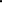 Пожалуйста, ответьте на вопросы анкеты. Ваше мнение позволит улучшить работу организаций социальной сферы и повысить качество оказания услуг населению.Опрос проводится анонимно. Ваши фамилия, имя, отчество, контактные телефоны указывать необязательно.Конфиденциальность высказанного Вами мнения о качестве условий оказания услуг организациями социальной сферы гарантируется.При посещении организации обращались ли Вы к информации о ее деятельности, размещенной на информационных стендах в помещениях организации?1. да2. нет (переход к вопросу З)Удовлетворены ли Вы открытостью, полнотой и доступностью информации о деятельности организации, размещенной на информационных стендах в помещении организации?1. да2. нет Пользовались ли Вы официальным сайтом организации, чтобы получить информацию о ее деятельности? 1. да2. нет (переход к вопросу 5)Удовлетворены ли Вы открытостью, полнотой и доступностью информации о деятельности организации, размещенной на ее официальном сайте в информационно-телекоммуникационной сети «Интернет»?1. да2. нет Своевременно ли Вам была предоставлена услуга в организации, в которую Вы обратились (в соответствии со временем записи на прием к специалисту (консультацию), с датой госпитализации (диагностического исследования), со сроками, установленными индивидуальной программой предоставления социальных услуг, и прочее)?1. Да (услуга предоставлена своевременно или ранее установленного срока)2. Нет (услуга предоставлена с опозданием)Удовлетворены ли Вы комфортностью условий предоставления услуг в организации (наличие комфортной зоны отдыха (ожидания); наличие и понятность навигации в помещении организации; наличие и доступность питьевой воды в помещении организации; наличие и доступность санитарно-гигиенических помещений в организации; удовлетворительное санитарное состояние помещений организации; транспортная доступность организации (наличие общественного транспорта, парковки); доступность записи на получение услуги (по телефону, на официальном сайте организации, посредством Единого портала государственных и муниципальных услуг, при личном посещении в регистратуре или у специалиста организации) и прочие условия)? да нетИмеете ли Вы (или лицо, представителем которого Вы являетесь) установленную группу инвалидности?1. да 2. нет (переход к вопросу 9)Удовлетворены ли Вы доступностью предоставления услуг для инвалидов в организации?1. да2. нет Удовлетворены ли Вы доброжелательностью и вежливостью работников организации, обеспечивающих первичный контакт с посетителями и информирование об услугах при непосредственном обращении в организацию (работники регистратуры, справочной, приемного отделения, кассы, приемной комиссии и прочие работники)?1. да2. нет Удовлетворены ли Вы доброжелательностью и вежливостью работников организации, обеспечивающих непосредственное оказание услуги при обращении в организацию (преподаватели, учителя, воспитатели и прочие работники)?1. да2. нет Пользовались ли Вы какими-либо дистанционными способами взаимодействия с организацией (телефон, электронная почта, электронный сервис (форма для подачи электронного обращения (жалобы, предложения), получение консультации по оказываемым услугам), раздел «Часто задаваемые вопросы», анкета для опроса граждан на сайте и прочие.)?1. да2. нет (переход к вопросу 13)Удовлетворены ли Вы доброжелательностью и вежливостью работников организации,	с которыми взаимодействовали в дистанционной форме (по телефону, по электронной почте, с помощью электронных сервисов (для подачи электронного обращения (жалобы, предложения), получения консультации по оказываемым услугам) и в прочих дистанционных формах)?1. да2. нет Готовы ли Вы рекомендовать данную организацию родственникам и знакомым (или могли бы Вы ее рекомендовать, если бы была возможность выбора организации)?1. да2. нет Удовлетворены организационными условиями предоставления услуг (графиком работы организации (подразделения, отдельных специалистов и прочее); навигацией внутри организации (наличие информационных табличек, указателей, сигнальных табло, инфоматов и прочее)1. да2. нет Удовлетворены ли Вы в целом условиями оказания услуг в организации?1. да2. нет Ваши предложения по улучшению условий оказания услуг в данной организации:Сообщите, пожалуйста, некоторые сведения о себе:Ваш полМужскойЖенскийВаш возраст(укажите сколько Вам полных лет)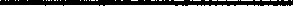 Благодарим Вас за участие в опросе!Заполняется организатором опроса или анкетером.Название населенного пункта, в котором проведен опрос (напишите)Полное название организации социальной сферы, в которой проведен опрос получателей услуг (напишите)Приложение 2Бланк обследования образовательной организацииКритерий "Открытость и доступность информации об организации":1.1. Соответствие информации о деятельности образовательной организации, размещенной на общедоступных информационных ресурсах, перечню информации и требованиям к ней, установленным нормативными правовыми актами.1.2. Обеспечение на официальном сайте образовательной организации наличия и функционирования дистанционных способов обратной связи и взаимодействия с получателями услуг. II. Критерий "Комфортность условий предоставления услуг":2.1. Обеспечение в организации комфортных условий для предоставления услугIII. Критерий "Доступность услуг для инвалидов":3.1. Оборудование территории, прилегающей к образовательной организации, и ее помещений с учетом доступности инвалидов.3.2. Обеспечение в образовательной организации условий доступности, позволяющих инвалидам получать образовательные услуги наравне с другими, включая:Перечень образовательных организаций           Приложение 3Перечень образовательных организаций Петровского городского округа Ставропольского края, в отношении которых проведена независимая оценка качества условий оказания услуг в 2019 году№ПоказателиЗначи-мость пока-зателяПараметры, подлежащие оценкеИндикаторы параметров 
оценкиЗначение параметров в баллахМакси-мальное значениев баллах1Критерий «Открытость и доступность информации об организации социальной сферы»Критерий «Открытость и доступность информации об организации социальной сферы»Критерий «Открытость и доступность информации об организации социальной сферы»Критерий «Открытость и доступность информации об организации социальной сферы»Критерий «Открытость и доступность информации об организации социальной сферы»Критерий «Открытость и доступность информации об организации социальной сферы»1.1.Соответствие информации о деятельности организации социальной сферы, размещенной на общедоступных информационных ресурсах, перечню информации и требованиям к ней, установленным нормативными правовыми актами:- на информационных стендах в помещении организации;- на официальных сайтах организации в информационно-телекоммуникационной сети "Интернет».30%1.1.1. Соответствие информации о деятельности организации социальной сферы, размещенной на информационных стендах в помещении организации перечню информации и требованиям к ней, установленным нормативными правовыми актами- отсутствует информация о деятельности организации0 баллов 100 баллов1.1.Соответствие информации о деятельности организации социальной сферы, размещенной на общедоступных информационных ресурсах, перечню информации и требованиям к ней, установленным нормативными правовыми актами:- на информационных стендах в помещении организации;- на официальных сайтах организации в информационно-телекоммуникационной сети "Интернет».30%1.1.1. Соответствие информации о деятельности организации социальной сферы, размещенной на информационных стендах в помещении организации перечню информации и требованиям к ней, установленным нормативными правовыми актами- информация соответствует требованиям к ней (доля количества размещенных материалов в % от количества материалов, размещение которых является необходимым в соответствии с установленными требованиями, переведенных в баллы) 1-100 баллов100 баллов1.1.Соответствие информации о деятельности организации социальной сферы, размещенной на общедоступных информационных ресурсах, перечню информации и требованиям к ней, установленным нормативными правовыми актами:- на информационных стендах в помещении организации;- на официальных сайтах организации в информационно-телекоммуникационной сети "Интернет».30%1.1.2. Соответствие информации о деятельности организации социальной сферы, размещенной на официальных сайтах организации в сети "Интернет» перечню информации и требованиям к ней, установленным нормативными правовыми актами- отсутствует информация о деятельности организации0 баллов 100 баллов1.1.Соответствие информации о деятельности организации социальной сферы, размещенной на общедоступных информационных ресурсах, перечню информации и требованиям к ней, установленным нормативными правовыми актами:- на информационных стендах в помещении организации;- на официальных сайтах организации в информационно-телекоммуникационной сети "Интернет».30%1.1.2. Соответствие информации о деятельности организации социальной сферы, размещенной на официальных сайтах организации в сети "Интернет» перечню информации и требованиям к ней, установленным нормативными правовыми актами- информация соответствует требованиям к ней (доля размещенных материалов в % от количества материалов, размещение которых является необходимым в соответствии с установленными требованиями, переведенных в баллы)1-100 баллов100 баллов1.2.Наличие и функционирование на официальном сайте организации дистанционных способов обратной связи и взаимодействия с получателями услуг:- телефона;- электронной почты;- технической возможности выражения мнения получателем услуг о качестве условий оказания услуг (наличие анкеты или гиперссылки на нее);- электронных сервисов (форма для подачи электронного обращения/ жалобы/ предложения, получение консультации по оказываемым услугам и пр.).30%1.2.1. Наличие и функционирование на официальном сайте организации дистанционных способов взаимодействия с получателями услуг:- телефона;- электронной почты;- технической возможности выражения мнения получателем услуг о качестве условий оказания услуг (наличие анкеты или гиперссылки на нее);- электронного сервиса: форма для подачи электронного обращения/жалобы/ предложения;- электронного сервиса: получение консультации по оказываемым услугам;- иного электронного сервиса- отсутствуют или не функционируют дистанционные способы взаимодействия0 баллов100 баллов1.2.Наличие и функционирование на официальном сайте организации дистанционных способов обратной связи и взаимодействия с получателями услуг:- телефона;- электронной почты;- технической возможности выражения мнения получателем услуг о качестве условий оказания услуг (наличие анкеты или гиперссылки на нее);- электронных сервисов (форма для подачи электронного обращения/ жалобы/ предложения, получение консультации по оказываемым услугам и пр.).30%1.2.1. Наличие и функционирование на официальном сайте организации дистанционных способов взаимодействия с получателями услуг:- телефона;- электронной почты;- технической возможности выражения мнения получателем услуг о качестве условий оказания услуг (наличие анкеты или гиперссылки на нее);- электронного сервиса: форма для подачи электронного обращения/жалобы/ предложения;- электронного сервиса: получение консультации по оказываемым услугам;- иного электронного сервиса- наличие и функционирование дистанционных способов взаимодействия (от одного до трех способов включительно)по 30 баллов за каждый способ100 баллов1.2.Наличие и функционирование на официальном сайте организации дистанционных способов обратной связи и взаимодействия с получателями услуг:- телефона;- электронной почты;- технической возможности выражения мнения получателем услуг о качестве условий оказания услуг (наличие анкеты или гиперссылки на нее);- электронных сервисов (форма для подачи электронного обращения/ жалобы/ предложения, получение консультации по оказываемым услугам и пр.).30%1.2.1. Наличие и функционирование на официальном сайте организации дистанционных способов взаимодействия с получателями услуг:- телефона;- электронной почты;- технической возможности выражения мнения получателем услуг о качестве условий оказания услуг (наличие анкеты или гиперссылки на нее);- электронного сервиса: форма для подачи электронного обращения/жалобы/ предложения;- электронного сервиса: получение консультации по оказываемым услугам;- иного электронного сервиса- в наличии и функционируют более трех дистанционных способов взаимодействия100 баллов100 баллов1.3.Доля получателей услуг, удовлетворенных открытостью, полнотой и доступностью информации о деятельности организации социальной сферы, размещенной на информационных стендах в помещении организации, на официальном сайте организации в информационно-телекоммуникационной сети "Интернет" (в % от общего числа опрошенных получателей услуг) .40%1.3.1. Удовлетворенность качеством, полнотой и доступностью информации о деятельности организации, размещенной на информационных стендах в помещении организациидоля получателей услуг, удовлетворенных качеством, полнотой и доступностью информации о деятельности организации, размещенной на информационных стендах в помещении организации (в % от общего числа опрошенных получателей услуг, переведенных в баллы)0-100 баллов100 баллов1.3.Доля получателей услуг, удовлетворенных открытостью, полнотой и доступностью информации о деятельности организации социальной сферы, размещенной на информационных стендах в помещении организации, на официальном сайте организации в информационно-телекоммуникационной сети "Интернет" (в % от общего числа опрошенных получателей услуг) .40%1.3.2. Удовлетворенность качеством, полнотой и доступностью информации о деятельности организации, на официальном сайте организации в информационно-телекоммуникационной сети "Интернет"доля получателей услуг, удовлетворенных качеством, полнотой и доступностью информации о деятельности организации, на официальном сайте организации в информационно-телекоммуникационной сети "Интернет" (в % от общего числа опрошенных получателей услуг, переведенных в баллы)0-100 баллов100 балловИтого по критерию 1100%100 баллов2Критерий «Комфортность условий предоставления услуг, в том числе время ожидания предоставления услуг» Критерий «Комфортность условий предоставления услуг, в том числе время ожидания предоставления услуг» Критерий «Комфортность условий предоставления услуг, в том числе время ожидания предоставления услуг» Критерий «Комфортность условий предоставления услуг, в том числе время ожидания предоставления услуг» Критерий «Комфортность условий предоставления услуг, в том числе время ожидания предоставления услуг» Критерий «Комфортность условий предоставления услуг, в том числе время ожидания предоставления услуг» 2.1.Обеспечение в организации комфортных условий для предоставления услуг (перечень параметров комфортных условий устанавливается в ведомственном нормативном акте уполномоченного федерального органа исполнительной власти об утверждении показателей независимой оценки качества).30%2.1.1. Наличие комфортных условий для предоставления услуг, например:- наличие комфортной зоны отдыха (ожидания) оборудованной соответствующей мебелью;- наличие и понятность навигации внутри организации;- наличие и доступность питьевой воды;- наличие и доступность санитарно-гигиенических помещений;- санитарное состояние помещений организации;- транспортная доступность (доступность общественного транспорта и наличие парковки);- доступность записи на получение услуги (по телефону, с использованием сети «Интернет» на официальном сайте организации, на «Едином портале государственных и функциональных услуг (функций)» (Госуслуги.ру), при личном посещении в регистратуре или у специалиста и пр.);- иные параметры комфортных условий, установленные ведомственным актом уполномоченного федерального органа исполнительной власти- отсутствуют комфортные условия0 баллов100 баллов2.1.Обеспечение в организации комфортных условий для предоставления услуг (перечень параметров комфортных условий устанавливается в ведомственном нормативном акте уполномоченного федерального органа исполнительной власти об утверждении показателей независимой оценки качества).30%2.1.1. Наличие комфортных условий для предоставления услуг, например:- наличие комфортной зоны отдыха (ожидания) оборудованной соответствующей мебелью;- наличие и понятность навигации внутри организации;- наличие и доступность питьевой воды;- наличие и доступность санитарно-гигиенических помещений;- санитарное состояние помещений организации;- транспортная доступность (доступность общественного транспорта и наличие парковки);- доступность записи на получение услуги (по телефону, с использованием сети «Интернет» на официальном сайте организации, на «Едином портале государственных и функциональных услуг (функций)» (Госуслуги.ру), при личном посещении в регистратуре или у специалиста и пр.);- иные параметры комфортных условий, установленные ведомственным актом уполномоченного федерального органа исполнительной власти- наличие каждого из комфортных условий для предоставления услуг (от одного до четырех)по 20 баллов за каждое условие 100 баллов2.1.Обеспечение в организации комфортных условий для предоставления услуг (перечень параметров комфортных условий устанавливается в ведомственном нормативном акте уполномоченного федерального органа исполнительной власти об утверждении показателей независимой оценки качества).30%2.1.1. Наличие комфортных условий для предоставления услуг, например:- наличие комфортной зоны отдыха (ожидания) оборудованной соответствующей мебелью;- наличие и понятность навигации внутри организации;- наличие и доступность питьевой воды;- наличие и доступность санитарно-гигиенических помещений;- санитарное состояние помещений организации;- транспортная доступность (доступность общественного транспорта и наличие парковки);- доступность записи на получение услуги (по телефону, с использованием сети «Интернет» на официальном сайте организации, на «Едином портале государственных и функциональных услуг (функций)» (Госуслуги.ру), при личном посещении в регистратуре или у специалиста и пр.);- иные параметры комфортных условий, установленные ведомственным актом уполномоченного федерального органа исполнительной власти- наличие пяти и более комфортных условий для предоставления услуг100 баллов100 баллов2.2.Своевременность предоставления услуги.,40%2.2.1. Среднее время ожидания предоставления услуги- превышает установленный срок ожидания 0 баллов2.2.Своевременность предоставления услуги.,40%2.2.1. Среднее время ожидания предоставления услуги- равен установленному сроку ожидания10 баллов100 баллов2.2.Своевременность предоставления услуги.,40%2.2.1. Среднее время ожидания предоставления услуги- меньше установленного срока ожидания на 1 день (на 1 час)20 баллов100 баллов2.2.Своевременность предоставления услуги.,40%2.2.1. Среднее время ожидания предоставления услуги- меньше установленного срока ожидания на 2 дня (на 2 часа)40 баллов100 баллов2.2.Своевременность предоставления услуги.,40%2.2.1. Среднее время ожидания предоставления услуги- меньше установленного срока ожидания на 3 дня (на 3 часа)60 баллов100 баллов2.2.Своевременность предоставления услуги.,40%2.2.1. Среднее время ожидания предоставления услуги- меньше установленного срока ожидания не менее, чем на ½ срока 100 баллов2.2.Своевременность предоставления услуги.,40%2.2.2. Своевременность предоставления услуги (в соответствии с записью на прием/консультацию, датой госпитализации/диагностического исследования, графиком прихода социального работника на дом и пр.)доля получателей услуг, которым услуга была предоставлена своевременно (в % от общего числа опрошенных получателей услуг, переведенных в баллы)0-100 баллов2.3.Доля получателей услуг, удовлетворенных комфортностью предоставления услуг (в % от общего числа опрошенных получателей услуг).30%2.3.1. Удовлетворенность комфортностью предоставления услугдоля получателей услуг, удовлетворенных комфортностью предоставления услуг (в % от общего числа опрошенных получателей услуг, переведенных в баллы)0-100 баллов100 балловИтого по критерию 2100%100 баллов3Критерий «Доступность услуг для инвалидов»Критерий «Доступность услуг для инвалидов»Критерий «Доступность услуг для инвалидов»Критерий «Доступность услуг для инвалидов»Критерий «Доступность услуг для инвалидов»Критерий «Доступность услуг для инвалидов»3.1Оборудование территории, прилегающей к организации и ее помещений с учетом доступности для инвалидов:- оборудованных входных групп пандусами/подъемными платформами;- выделенных стоянок для автотранспортных средств инвалидов;- адаптированных лифтов, поручней, расширенных дверных проемов;- сменных кресел-колясок;- специально оборудованных санитарно-гигиенических помещений в организации.30%3.1.1. Наличие на территории, прилегающей к организации и в ее помещениях:- оборудованных входных групп пандусами/подъемными платформами;- выделенных стоянок для автотранспортных средств инвалидов;- адаптированных лифтов, поручней, расширенных дверных проемов;- сменных кресел-колясок;- специально оборудованных санитарно-гигиенических помещений в организации- отсутствуют условия доступности для инвалидов0 баллов100 баллов3.1Оборудование территории, прилегающей к организации и ее помещений с учетом доступности для инвалидов:- оборудованных входных групп пандусами/подъемными платформами;- выделенных стоянок для автотранспортных средств инвалидов;- адаптированных лифтов, поручней, расширенных дверных проемов;- сменных кресел-колясок;- специально оборудованных санитарно-гигиенических помещений в организации.30%3.1.1. Наличие на территории, прилегающей к организации и в ее помещениях:- оборудованных входных групп пандусами/подъемными платформами;- выделенных стоянок для автотранспортных средств инвалидов;- адаптированных лифтов, поручней, расширенных дверных проемов;- сменных кресел-колясок;- специально оборудованных санитарно-гигиенических помещений в организации- наличие одного условия20 баллов100 баллов3.1Оборудование территории, прилегающей к организации и ее помещений с учетом доступности для инвалидов:- оборудованных входных групп пандусами/подъемными платформами;- выделенных стоянок для автотранспортных средств инвалидов;- адаптированных лифтов, поручней, расширенных дверных проемов;- сменных кресел-колясок;- специально оборудованных санитарно-гигиенических помещений в организации.30%3.1.1. Наличие на территории, прилегающей к организации и в ее помещениях:- оборудованных входных групп пандусами/подъемными платформами;- выделенных стоянок для автотранспортных средств инвалидов;- адаптированных лифтов, поручней, расширенных дверных проемов;- сменных кресел-колясок;- специально оборудованных санитарно-гигиенических помещений в организации- наличие двух условий40 баллов100 баллов3.1Оборудование территории, прилегающей к организации и ее помещений с учетом доступности для инвалидов:- оборудованных входных групп пандусами/подъемными платформами;- выделенных стоянок для автотранспортных средств инвалидов;- адаптированных лифтов, поручней, расширенных дверных проемов;- сменных кресел-колясок;- специально оборудованных санитарно-гигиенических помещений в организации.30%3.1.1. Наличие на территории, прилегающей к организации и в ее помещениях:- оборудованных входных групп пандусами/подъемными платформами;- выделенных стоянок для автотранспортных средств инвалидов;- адаптированных лифтов, поручней, расширенных дверных проемов;- сменных кресел-колясок;- специально оборудованных санитарно-гигиенических помещений в организации- наличие трех условий60 баллов100 баллов3.1Оборудование территории, прилегающей к организации и ее помещений с учетом доступности для инвалидов:- оборудованных входных групп пандусами/подъемными платформами;- выделенных стоянок для автотранспортных средств инвалидов;- адаптированных лифтов, поручней, расширенных дверных проемов;- сменных кресел-колясок;- специально оборудованных санитарно-гигиенических помещений в организации.30%3.1.1. Наличие на территории, прилегающей к организации и в ее помещениях:- оборудованных входных групп пандусами/подъемными платформами;- выделенных стоянок для автотранспортных средств инвалидов;- адаптированных лифтов, поручней, расширенных дверных проемов;- сменных кресел-колясок;- специально оборудованных санитарно-гигиенических помещений в организации- наличие четырех условий80 баллов100 баллов3.1Оборудование территории, прилегающей к организации и ее помещений с учетом доступности для инвалидов:- оборудованных входных групп пандусами/подъемными платформами;- выделенных стоянок для автотранспортных средств инвалидов;- адаптированных лифтов, поручней, расширенных дверных проемов;- сменных кресел-колясок;- специально оборудованных санитарно-гигиенических помещений в организации.30%3.1.1. Наличие на территории, прилегающей к организации и в ее помещениях:- оборудованных входных групп пандусами/подъемными платформами;- выделенных стоянок для автотранспортных средств инвалидов;- адаптированных лифтов, поручней, расширенных дверных проемов;- сменных кресел-колясок;- специально оборудованных санитарно-гигиенических помещений в организации- наличие пяти условий100 баллов100 баллов3.2Обеспечение в организации условий доступности, позволяющих инвалидам получать услуги наравне с другими:- дублирование для инвалидов по слуху и зрению звуковой и зрительной информации;- дублирование надписей, знаков и иной текстовой и графической информации знаками, выполненными рельефно-точечным шрифтом Брайля;- возможность предоставления инвалидам по слуху (слуху и зрению) услуг сурдопереводчика (тифлосурдопереводчика);- наличие альтернативной версии официального сайта организации в сети "Интернет" для инвалидов по зрению;- помощь, оказываемая работниками организации, прошедшими необходимое обучение (инструктирование);- наличие возможности предоставления услуги в дистанционном режиме или на дому.40%3.2.1. Наличие в организации условий доступности, позволяющих инвалидам получать услуги наравне с другими:- дублирование для инвалидов по слуху и зрению звуковой и зрительной информации;- дублирование надписей, знаков и иной текстовой и графической информации знаками, выполненными рельефно-точечным шрифтом Брайля;- возможность предоставления инвалидам по слуху (слуху и зрению) услуг сурдопереводчика (тифлосурдопереводчика);- наличие альтернативной версии официального сайта организации в сети "Интернет" для инвалидов по зрению;- помощь, оказываемая работниками организации, прошедшими необходимое обучение (инструктирование);- наличие возможности предоставления услуги в дистанционном режиме или на дому- отсутствуют условия доступности, позволяющие инвалидам получать услуги наравне с другими0 баллов100 баллов3.2Обеспечение в организации условий доступности, позволяющих инвалидам получать услуги наравне с другими:- дублирование для инвалидов по слуху и зрению звуковой и зрительной информации;- дублирование надписей, знаков и иной текстовой и графической информации знаками, выполненными рельефно-точечным шрифтом Брайля;- возможность предоставления инвалидам по слуху (слуху и зрению) услуг сурдопереводчика (тифлосурдопереводчика);- наличие альтернативной версии официального сайта организации в сети "Интернет" для инвалидов по зрению;- помощь, оказываемая работниками организации, прошедшими необходимое обучение (инструктирование);- наличие возможности предоставления услуги в дистанционном режиме или на дому.40%3.2.1. Наличие в организации условий доступности, позволяющих инвалидам получать услуги наравне с другими:- дублирование для инвалидов по слуху и зрению звуковой и зрительной информации;- дублирование надписей, знаков и иной текстовой и графической информации знаками, выполненными рельефно-точечным шрифтом Брайля;- возможность предоставления инвалидам по слуху (слуху и зрению) услуг сурдопереводчика (тифлосурдопереводчика);- наличие альтернативной версии официального сайта организации в сети "Интернет" для инвалидов по зрению;- помощь, оказываемая работниками организации, прошедшими необходимое обучение (инструктирование);- наличие возможности предоставления услуги в дистанционном режиме или на дому- наличие одного условия20 баллов100 баллов3.2Обеспечение в организации условий доступности, позволяющих инвалидам получать услуги наравне с другими:- дублирование для инвалидов по слуху и зрению звуковой и зрительной информации;- дублирование надписей, знаков и иной текстовой и графической информации знаками, выполненными рельефно-точечным шрифтом Брайля;- возможность предоставления инвалидам по слуху (слуху и зрению) услуг сурдопереводчика (тифлосурдопереводчика);- наличие альтернативной версии официального сайта организации в сети "Интернет" для инвалидов по зрению;- помощь, оказываемая работниками организации, прошедшими необходимое обучение (инструктирование);- наличие возможности предоставления услуги в дистанционном режиме или на дому.40%3.2.1. Наличие в организации условий доступности, позволяющих инвалидам получать услуги наравне с другими:- дублирование для инвалидов по слуху и зрению звуковой и зрительной информации;- дублирование надписей, знаков и иной текстовой и графической информации знаками, выполненными рельефно-точечным шрифтом Брайля;- возможность предоставления инвалидам по слуху (слуху и зрению) услуг сурдопереводчика (тифлосурдопереводчика);- наличие альтернативной версии официального сайта организации в сети "Интернет" для инвалидов по зрению;- помощь, оказываемая работниками организации, прошедшими необходимое обучение (инструктирование);- наличие возможности предоставления услуги в дистанционном режиме или на дому- наличие двух условий40 баллов100 баллов3.2Обеспечение в организации условий доступности, позволяющих инвалидам получать услуги наравне с другими:- дублирование для инвалидов по слуху и зрению звуковой и зрительной информации;- дублирование надписей, знаков и иной текстовой и графической информации знаками, выполненными рельефно-точечным шрифтом Брайля;- возможность предоставления инвалидам по слуху (слуху и зрению) услуг сурдопереводчика (тифлосурдопереводчика);- наличие альтернативной версии официального сайта организации в сети "Интернет" для инвалидов по зрению;- помощь, оказываемая работниками организации, прошедшими необходимое обучение (инструктирование);- наличие возможности предоставления услуги в дистанционном режиме или на дому.40%3.2.1. Наличие в организации условий доступности, позволяющих инвалидам получать услуги наравне с другими:- дублирование для инвалидов по слуху и зрению звуковой и зрительной информации;- дублирование надписей, знаков и иной текстовой и графической информации знаками, выполненными рельефно-точечным шрифтом Брайля;- возможность предоставления инвалидам по слуху (слуху и зрению) услуг сурдопереводчика (тифлосурдопереводчика);- наличие альтернативной версии официального сайта организации в сети "Интернет" для инвалидов по зрению;- помощь, оказываемая работниками организации, прошедшими необходимое обучение (инструктирование);- наличие возможности предоставления услуги в дистанционном режиме или на дому- наличие трех условий60 баллов100 баллов3.2Обеспечение в организации условий доступности, позволяющих инвалидам получать услуги наравне с другими:- дублирование для инвалидов по слуху и зрению звуковой и зрительной информации;- дублирование надписей, знаков и иной текстовой и графической информации знаками, выполненными рельефно-точечным шрифтом Брайля;- возможность предоставления инвалидам по слуху (слуху и зрению) услуг сурдопереводчика (тифлосурдопереводчика);- наличие альтернативной версии официального сайта организации в сети "Интернет" для инвалидов по зрению;- помощь, оказываемая работниками организации, прошедшими необходимое обучение (инструктирование);- наличие возможности предоставления услуги в дистанционном режиме или на дому.40%3.2.1. Наличие в организации условий доступности, позволяющих инвалидам получать услуги наравне с другими:- дублирование для инвалидов по слуху и зрению звуковой и зрительной информации;- дублирование надписей, знаков и иной текстовой и графической информации знаками, выполненными рельефно-точечным шрифтом Брайля;- возможность предоставления инвалидам по слуху (слуху и зрению) услуг сурдопереводчика (тифлосурдопереводчика);- наличие альтернативной версии официального сайта организации в сети "Интернет" для инвалидов по зрению;- помощь, оказываемая работниками организации, прошедшими необходимое обучение (инструктирование);- наличие возможности предоставления услуги в дистанционном режиме или на дому- наличие четырех условий80 баллов100 баллов3.2Обеспечение в организации условий доступности, позволяющих инвалидам получать услуги наравне с другими:- дублирование для инвалидов по слуху и зрению звуковой и зрительной информации;- дублирование надписей, знаков и иной текстовой и графической информации знаками, выполненными рельефно-точечным шрифтом Брайля;- возможность предоставления инвалидам по слуху (слуху и зрению) услуг сурдопереводчика (тифлосурдопереводчика);- наличие альтернативной версии официального сайта организации в сети "Интернет" для инвалидов по зрению;- помощь, оказываемая работниками организации, прошедшими необходимое обучение (инструктирование);- наличие возможности предоставления услуги в дистанционном режиме или на дому.40%3.2.1. Наличие в организации условий доступности, позволяющих инвалидам получать услуги наравне с другими:- дублирование для инвалидов по слуху и зрению звуковой и зрительной информации;- дублирование надписей, знаков и иной текстовой и графической информации знаками, выполненными рельефно-точечным шрифтом Брайля;- возможность предоставления инвалидам по слуху (слуху и зрению) услуг сурдопереводчика (тифлосурдопереводчика);- наличие альтернативной версии официального сайта организации в сети "Интернет" для инвалидов по зрению;- помощь, оказываемая работниками организации, прошедшими необходимое обучение (инструктирование);- наличие возможности предоставления услуги в дистанционном режиме или на дому- наличие пяти и более условий100 баллов100 баллов3.3Доля получателей услуг, удовлетворенных доступностью услуг для инвалидов (в % от общего числа опрошенных получателей услуг – инвалидов).30%3.3.1. Удовлетворенность доступностью услуг для инвалидовдоля получателей услуг, удовлетворенных доступностью услуг для инвалидов (в % от общего числа опрошенных получателей услуг – инвалидов, переведенных в баллы)0-100 баллов100 балловИтого по критерию 3100%100 баллов4Критерий «Доброжелательность, вежливость работников организаций социальной сферы»Критерий «Доброжелательность, вежливость работников организаций социальной сферы»Критерий «Доброжелательность, вежливость работников организаций социальной сферы»Критерий «Доброжелательность, вежливость работников организаций социальной сферы»Критерий «Доброжелательность, вежливость работников организаций социальной сферы»Критерий «Доброжелательность, вежливость работников организаций социальной сферы»4.1.Доля получателей услуг, удовлетворенных доброжелательностью, вежливостью работников организации, обеспечивающих первичный контакт и информирование получателя услуги при непосредственном обращении в организацию (в % от общего числа опрошенных получателей услуг).40%4.1.1. Удовлетворенность доброжелательностью, вежливостью работников организации, обеспечивающих первичный контакт и информирование получателя услуги (работники справочной/ приемного отделения/-регистратуры/кассы и прочие) при непосредственном обращении в организациюдоля получателей услуг, удовлетворенных доброжелательностью, вежливостью работников организации, обеспечивающих первичный контакт и информирование получателя услуги (в % от общего числа опрошенных получателей услуг, переведенных в баллы)0-100 баллов100 баллов4.2.Доля получателей услуг, удовлетворенных доброжелательностью, вежливостью работников организации, обеспечивающих непосредственное оказание услуги при обращении в организацию (в % от общего числа опрошенных получателей услуг).40%4.2.1. Удовлетворенность доброжелательностью, вежливостью работников организации, обеспечивающих непосредственное оказание услуги (врачей/социальных работников/ преподавателей/экскурсоводов и прочие) при обращении в организациюдоля получателей услуг, удовлетворенных доброжелательностью, вежливостью работников организации, обеспечивающих непосредственное оказание услуги (в % от общего числа опрошенных получателей услуг, переведенных в баллы)0-100 баллов100 баллов4.3.Доля получателей услуг, удовлетворенных доброжелательностью, вежливостью работников организации при использовании дистанционных форм взаимодействия (в % от общего числа опрошенных получателей услуг).20%4.3.1. Удовлетворенность доброжелательностью, вежливостью работников организации при использовании дистанционных форм взаимодействия (по телефону, по электронной почте, с помощью электронных сервисов (подачи электронного обращения/ жалоб/ предложений, записи на прием/получение услуги, получение консультации по оказываемым услугам и пр.))доля получателей услуг, удовлетворенных доброжелательностью, вежливостью работников организации при использовании дистанционных форм взаимодействия (в % от общего числа опрошенных получателей услуг, переведенных в баллы)0-100 баллов100 балловИтого по критерию 4100%100 баллов5Критерий «Удовлетворенность условиями оказания услуг»Критерий «Удовлетворенность условиями оказания услуг»Критерий «Удовлетворенность условиями оказания услуг»Критерий «Удовлетворенность условиями оказания услуг»Критерий «Удовлетворенность условиями оказания услуг»Критерий «Удовлетворенность условиями оказания услуг»5.1.Доля получателей услуг, которые готовы рекомендовать организацию родственникам и знакомым (могли бы ее рекомендовать, если бы была возможность выбора организации) (в % от общего числа опрошенных получателей услуг).30%5.1.1. Готовность получателей услуг рекомендовать организацию родственникам и знакомым Доля получателей услуг, которые готовы рекомендовать организацию родственникам и знакомым (могли бы ее рекомендовать, если бы была возможность выбора организации) (в % от общего числа опрошенных получателей услуг, переведенных в баллы)0-100 баллов100 баллов5.2.Доля получателей услуг, удовлетворенных организационными условиями предоставления услуг (в % от общего числа опрошенных получателей услуг).20%5.2.1 Удовлетворенность получателей услуг организационными условиями оказания услуг, например:- наличием и понятностью навигации внутри организации;- графиком работы организациидоля получателей услуг, удовлетворенных организационными условиями предоставления услуг (в % от общего числа опрошенных получателей услуг, переведенных в баллы)0-100 баллов100 баллов5.3.Доля получателей услуг, удовлетворенных в целом условиями оказания услуг в организации (в % от общего числа опрошенных получателей услуг).50%5.3.1. Удовлетворенность получателей услуг в целом условиями оказания услуг в организации доля получателей услуг, удовлетворенных в целом условиями оказания услуг в организации (в % от общего числа опрошенных получателей услуг, переведенных в баллы)0-100 баллов100 балловИтого по критерию 5100%100 балловПинф= (Истенд + Исайт )×100,(1.1)Пинф= (2×Инорм )×100,(1.1)Поткруд= (Устенд + Усайт )×100,(1.3)Поткруд= (2×Чобщ )×100,(1.3)Пожид = (Сожид +Усвоевр  ×100)/2,(2.2)Пожид = (Сожид +Чобщ ×100)/2,(2.2)Пожид = СожидПожид = Усвоевр  ×100;Пожид = Чобщ ×100;Пкомфуд = Укомф  ×100,(2.3)Пкомфуд = Чобщ ×100,(2.3)Пдостуд = (Удост  )×100,(3.3)Пдостуд = (Чинв )×100,(3.3)Пперв.конт уд = (Уперв.конт )×100,(4.1)Пперв.конт уд = (Чобщ )×100,(4.1)Показ.услугуд = (Уоказ.услуг )×100,(4.2)Показ.услугуд = (Чобщ )×100,(4.2)Пвежл.дистуд = (Увежл.дист )×100,(4.3)Пвежл.дистуд = (Чобщ )×100,(4.3)Преком = (Уреком )×100,(5.1)Преком = (Чобщ )×100,(5.1)Порг.услуд = (Уорг.усл )×100,(5.2)Порг.услуд = (Чобщ )×100,(5.2)Пуд = (Ууд )×100,(5.3)Пуд = (Чобщ )×100,(5.3)№Методы сбора социологической информацииИнструментарий1.Кабинетное исследование, включающее аудит сайтов учреждений, изучение документации учреждения, по необходимости – совершение звонков и визитов в образовательную организацию. Бланк исследования организации- оператора2.Анкетирование. Опрос получателей услуг.Позволяет в короткий срок получить большой объем информации.Анкета получателя услуг№п/пназвание организациикол-во материалов на информационных стендах (из 37)кол-во материалов на официальном сайте ( из 37)кол-во способов дистанционного взаимодействия на официальном сайте1Муниципальное казенное дошкольное образовательное учреждение детский сад комбинированного вида № 4 «Ромашка» г. Светлоград37 37 62Муниципальное казенное дошкольное образовательное учреждение детский сад комбинированного вида № 24 «Полянка» г. Светлоград37 35 63Муниципальное бюджетное дошкольное образовательное учреждение центр развития ребенка - детский сад № 26 «Солнышко» г. Светлоград37 34 64Муниципальное казенное дошкольное образовательное учреждение детский сад общеразвивающего вида с приоритетным осуществлением деятельности по познавательно-речевому направлению развития детей № 34 «Золотой ключик» г. Светлоград37 33 65Муниципальное казенное дошкольное образовательное учреждение детский сад общеразвивающего вида с приоритетным осуществлением деятельности по художественно-эстетическому направлению развития детей № 35 «Теремок» г. Светлоград37 35 56Муниципальное казенное дошкольное образовательное учреждениецентр развития ребенка - детский сад № 36 «Ласточка» г. Светлоград36 34 67Муниципальное бюджетное дошкольное образовательное учреждение детский сад комбинированного вида № 38 «Колокольчик» г. Светлоград36 37 68Муниципальное казенное дошкольное образовательное учреждение детский сад № 40 «Улыбка» г. Светлоград37 34 69Муниципальное бюджетное дошкольное образовательное учреждение детский сад № 47 «Радуга» г. Светлоград37 30 510Муниципальное казенное общеобразовательное учреждение средняя общеобразовательная школа № 736 32 511Муниципальное казенное общеобразовательное учреждение средняя общеобразовательная школа № 9 имени Николая Кузьмича Калашникова37 37 612Муниципальное казенное общеобразовательное учреждение средняя общеобразовательная школа № 1037 33 613Муниципальное казенное общеобразовательное учреждение средняя общеобразовательная школа № 1237 32 414Муниципальное казенное общеобразовательное учреждение средняя общеобразовательная школа № 1337 37 615Муниципальное казенное общеобразовательное учреждение средняя общеобразовательная школа № 1436 37 616Муниципальное казенное общеобразовательное учреждение средняя общеобразовательная школа № 1537 37 617Муниципальное казенное общеобразовательное учреждение средняя общеобразовательная школа № 1637 37 618Муниципальное казенное общеобразовательное учреждение средняя общеобразовательная школа № 1837 37 619Муниципальное казенное общеобразовательное учреждение средняя общеобразовательная школа № 1937 37 620Муниципальное казенное учреждение дополнительного образования «Районный центр детского юношеского технического творчества»36 34 621Муниципальное казенное учреждение дополнительного образования «Дом детского творчества»36 33 522Муниципальное казенное учреждение дополнительного образования «Светлоградская районная детская музыкальная школа»37 37 623Муниципальное бюджетное учреждение дополнительного образования «Светлоградская детская художественная школа»37 30 2группа% от числа опрошенныхмуж38жен63до 18 лет2918-29 лет1330-39 лет840-49 лет850-59 лет2960 и старше13Удовлетворённость открытостью, полнотой и доступностью информации на информационных стендахиУдовлетворённость открытостью, полнотой и доступностью информации на официальном сайтеУдовлетворённость комфортностью условий предоставления услуг в организации?Удовлетворённость доступностью предоставления услуг для инвалидов в организации?Удовлетворённость доброжелательностью и вежливостью работников организации, обеспечивающих первичный контактУдовлетворённость доброжелательностью и вежливостью работников организации, обеспечивающих непосредственное оказание услугиУдовлетворённость доброжелательностью и вежливостью работников организации, с которыми взаимодействовали в дистанционной формеГотовность рекомендовать данную организацию родственникам и знакомымУдовлетворённость графиком работы организацииУдовлетворённость в целом условиями оказания услуг в организацииМКДОУ ДС № 4 «Ромашка» г. Светлоград85%84%100%84%84%85%84%84%84%85%МКДОУ ДС № 24 «Полянка» г. Светлоград83%76%100%76%76%81%71%76%76%83%МБДОУ ЦРР-ДС № 26 «Солнышко» г. Светлоград85%86%100%86%86%85%86%86%86%85%МКДОУ ДС № 34 «Золотой ключик» г. Светлоград87%85%100%85%85%85%85%85%85%87%МКДОУ ДС № 35 «Теремок» г. Светлоград86%80%100%80%80%83%78%82%77%86%МКДОУ ЦРР-ДС № 36 «Ласточка» г. Светлоград82%85%100%85%85%84%80%81%83%82%МБДОУ ДС № 38 «Колокольчик» г. Светлоград83%82%80%85%84%86%82%83%81%83%МКДОУ ДС № 40 «Улыбка» г. Светлоград84%82%100%86%86%86%84%84%86%84%МБДОУ ДС № 47 «Радуга» г. Светлоград84%85%86%85%85%85%84%85%84%84%МКОУ СОШ № 784%83%100%85%85%86%80%82%80%84%МКОУ СОШ № 9 им. Н.К. Калашникова86%86%100%86%86%86%86%86%86%86%МКОУ СОШ № 1081%86%100%82%86%79%80%84%80%81%МКОУ СОШ № 1283%84%73%80%80%82%79%79%80%83%МКОУ СОШ № 1385%85%100%85%85%85%85%85%85%85%МКОУ СОШ № 1479%79%88%77%78%82%73%79%77%79%МКОУ СОШ № 1585%86%100%86%86%86%86%86%84%85%МКОУ СОШ № 1680%82%96%85%85%86%85%84%85%80%МКОУ СОШ № 1883%85%100%79%84%85%85%85%85%83%МКОУ СОШ № 1985%86%100%84%86%85%83%84%86%85%МКУ ДО РЦДЮТТ85%85%97%85%85%85%85%85%85%85%МКУ ДО ДДТ85%83%91%85%85%85%85%85%85%85%МКУ ДО СР ДМШ85%84%96%85%84%85%85%83%84%85%МБУ ДО СР ДХШ85%85%100%85%85%85%85%85%85%85%№ п/пНаименование учрежденияКрит1Крит2Крит3Крит4Крит5ИТОГИТОГ№ п/пНаименование учрежденияКрит1Крит2Крит3Крит4Крит5общий баллРейтинг№ п/пНаименование учрежденияКрит1Крит2Крит3Крит4Крит5общий баллРейтинг1МКДОУ ДС № 4 «Ромашка» г. Светлоград949210084849112МКДОУ ДС № 24 «Полянка» г. Светлоград927844767473233МБДОУ ЦРР-ДС № 26 «Солнышко» г. Светлоград938330868676224МКДОУ ДС № 34 «Золотой ключик» г. Светлоград93823885857719-215МКДОУ ДС № 35 «Теремок» г. Светлоград94805480797815-186МКДОУ ЦРР-ДС № 36 «Ласточка» г. Светлоград91925285818013-147МБДОУ ДС № 38 «Колокольчик» г. Светлоград93814685827719-218МКДОУ ДС № 40 «Улыбка» г. Светлоград92913886847815-189МБДОУ ДС № 47 «Радуга» г. Светлоград91923885847815-1810МКОУ СОШ № 79191608581826-1011МКОУ СОШ № 9 им. Н.К. Калашникова949372868686212МКОУ СОШ № 109193608282826-1013МКОУ СОШ № 1291924480797719-2114МКОУ СОШ № 139492608585833-515МКОУ СОШ № 149189787776826-1016МКОУ СОШ № 159493548686833-517МКОУ СОШ № 169291598585826-1018МКОУ СОШ № 1893925279858111-219МКОУ СОШ № 1994834684847815-1820МКУ ДО РЦДЮТТ9392598585833-521МКУ ДО ДДТ9291558585826-1022МКУ ДО СР ДМШ94924585848013-1423МБУ ДО СР ДХШ79926285858111-12938954838380№ п/пНаименование учрежденияКрит1Крит2Крит3Крит4Крит5ИТОГИТОГ№ п/пНаименование учрежденияКрит1Крит2Крит3Крит4Крит5общий баллРейтинг№ п/пНаименование учрежденияКрит1Крит2Крит3Крит4Крит5общий баллРейтингДошкольные образовательные организацииДошкольные образовательные организацииДошкольные образовательные организацииДошкольные образовательные организацииДошкольные образовательные организацииДошкольные образовательные организацииДошкольные образовательные организацииДошкольные образовательные организацииДошкольные образовательные организации1МКДОУ ДС № 4 «Ромашка» г. Светлоград949210084849112МКДОУ ДС № 24 «Полянка» г. Светлоград92784476747393МБДОУ ЦРР-ДС № 26 «Солнышко» г. Светлоград93833086867684МКДОУ ДС № 34 «Золотой ключик» г. Светлоград9382388585776-75МКДОУ ДС № 35 «Теремок» г. Светлоград9480548079783-56МКДОУ ЦРР-ДС № 36 «Ласточка» г. Светлоград91925285818027МБДОУ ДС № 38 «Колокольчик» г. Светлоград9381468582776-78МКДОУ ДС № 40 «Улыбка» г. Светлоград9291388684783-59МБДОУ ДС № 47 «Радуга» г. Светлоград9192388584783-5среднее по дошкольным образовательным организациямсреднее по дошкольным образовательным организациям938649848279Общеобразовательные организацииОбщеобразовательные организацииОбщеобразовательные организацииОбщеобразовательные организацииОбщеобразовательные организацииОбщеобразовательные организацииОбщеобразовательные организацииОбщеобразовательные организацииОбщеобразовательные организации10МКОУ СОШ № 79191608581824-711МКОУ СОШ № 9 им. Н.К. Калашникова949372868686112МКОУ СОШ № 109193608282824-713МКОУ СОШ № 129192448079771014МКОУ СОШ № 139492608585832-315МКОУ СОШ № 149189787776824-716МКОУ СОШ № 159493548686832-317МКОУ СОШ № 169291598585824-718МКОУ СОШ № 18939252798581819МКОУ СОШ № 199483468484789среднее по общеобразовательным организациямсреднее по общеобразовательным организациям939159838382Организации дополнительного образованияОрганизации дополнительного образованияОрганизации дополнительного образованияОрганизации дополнительного образованияОрганизации дополнительного образованияОрганизации дополнительного образованияОрганизации дополнительного образованияОрганизации дополнительного образованияОрганизации дополнительного образования20МКУ ДО РЦДЮТТ939259858583121МКУ ДО ДДТ929155858582222МКУ ДО СР ДМШ9492458584801423МБУ ДО СР ДХШ7992628585813среднее по организациям дополнительного образованиясреднее по организациям дополнительного образования9092558585828среднее по совокупности организацийсреднее по совокупности организаций938954838380№ п/пНаименование учреждения1. Открытость и доступность информации об организации 1. Открытость и доступность информации об организации 1. Открытость и доступность информации об организации Крит1Рейтинг№ п/пНаименование учреждения1.1. П.инф1.2. П.дист1.3. П.открУКрит1Рейтинг№ п/пНаименование учреждения1.1. П.инф1.2. П.дист1.3. П.открУКрит1РейтингДошкольные образовательные организацииДошкольные образовательные организацииДошкольные образовательные организацииДошкольные образовательные организацииДошкольные образовательные организацииДошкольные образовательные организацииДошкольные образовательные организации1МКДОУ ДС № 4 «Ромашка» г. Светлоград10010085941-22МКДОУ ДС № 24 «Полянка» г. Светлоград9710083926-73МБДОУ ЦРР-ДС № 26 «Солнышко» г. Светлоград9610085933-54МКДОУ ДС № 34 «Золотой ключик» г. Светлоград95100879335МКДОУ ДС № 35 «Теремок» г. Светлоград9710086941-26МКДОУ ЦРР-ДС № 36 «Ласточка» г. Светлоград95100829187МБДОУ ДС № 38 «Колокольчик» г. Светлоград9910083933-58МКДОУ ДС № 40 «Улыбка» г. Светлоград9610084926-79МБДОУ ДС № 47 «Радуга» г. Светлоград9110084918среднее по дошкольным образовательным организациямсреднее по дошкольным образовательным организациям961008493Общеобразовательные организацииОбщеобразовательные организацииОбщеобразовательные организацииОбщеобразовательные организацииОбщеобразовательные организацииОбщеобразовательные организацииОбщеобразовательные организации10МКОУ СОШ № 7921008491711МКОУ СОШ № 9 им. Н.К. Калашникова10010086941-412МКОУ СОШ № 10951008191713МКОУ СОШ № 12931008391714МКОУ СОШ № 1310010085941-415МКОУ СОШ № 14991007991716МКОУ СОШ № 151001008594117МКОУ СОШ № 1610010080921-418МКОУ СОШ № 181001008393519МКОУ СОШ № 1910010085941-4 среднее по общеобразовательным организациям среднее по общеобразовательным организациям981008393Организации дополнительного образованияОрганизации дополнительного образованияОрганизации дополнительного образованияОрганизации дополнительного образованияОрганизации дополнительного образованияОрганизации дополнительного образованияОрганизации дополнительного образования20МКУ ДО РЦДЮТТ951008593221МКУ ДО ДДТ931008592322МКУ ДО СР ДМШ1001008594123МБУ ДО СР ДХШ916085794среднее по организациям дополнительного образованиясреднее по организациям дополнительного образования95908590среднее по совокупности организацийсреднее по совокупности организаций97988493№ п/пНаименование учреждения2. Комфортность условий осуществления образовательной деятельности2. Комфортность условий осуществления образовательной деятельности2. Комфортность условий осуществления образовательной деятельностиКрит2Рейтинг№ п/пНаименование учреждения2.1. П.комф2.2. П.своевр.2.3. У.комф.Крит2Рейтинг№ п/пНаименование учреждения2.1. П.комф2.2. П.своевр.2.3. У.комф.Крит2РейтингДошкольные образовательные организацииДошкольные образовательные организацииДошкольные образовательные организацииДошкольные образовательные организацииДошкольные образовательные организацииДошкольные образовательные организацииДошкольные образовательные организации1МКДОУ ДС № 4 «Ромашка» г. Светлоград1009284921-32МКДОУ ДС № 24 «Полянка» г. Светлоград8078767893МБДОУ ЦРР-ДС № 26 «Солнышко» г. Светлоград8083868354МКДОУ ДС № 34 «Золотой ключик» г. Светлоград8082858265МКДОУ ДС № 35 «Теремок» г. Светлоград8080808086МКДОУ ЦРР-ДС № 36 «Ласточка» г. Светлоград1009285921-37МБДОУ ДС № 38 «Колокольчик» г. Светлоград8081828178МКДОУ ДС № 40 «Улыбка» г. Светлоград10091829149МБДОУ ДС № 47 «Радуга» г. Светлоград1009285921-3среднее по дошкольным образовательным организациямсреднее по дошкольным образовательным организациям89868386Общеобразовательные организацииОбщеобразовательные организацииОбщеобразовательные организацииОбщеобразовательные организацииОбщеобразовательные организацииОбщеобразовательные организацииОбщеобразовательные организации10МКОУ СОШ № 71009183917-811МКОУ СОШ № 9 им. Н.К. Калашникова1009386931-312МКОУ СОШ № 101009386931-313МКОУ СОШ № 121009284924-614МКОУ СОШ № 131009285924-615МКОУ СОШ № 14100897989916МКОУ СОШ № 151009386931-317МКОУ СОШ № 161009182917-818МКОУ СОШ № 181009285924-619МКОУ СОШ № 198083868310среднее по общеобразовательным организациямсреднее по общеобразовательным организациям98918491Организации дополнительного образованияОрганизации дополнительного образованияОрганизации дополнительного образованияОрганизации дополнительного образованияОрганизации дополнительного образованияОрганизации дополнительного образованияОрганизации дополнительного образования20МКУ ДО РЦДЮТТ1009285921-321МКУ ДО ДДТ1009183911-322МКУ ДО СР ДМШ1009284921-323МБУ ДО СР ДХШ1009285921-3среднее по организациям дополнительного образованиясреднее по организациям дополнительного образования100928492среднее по совокупности организацийсреднее по совокупности организаций95898485№ п/пНаименование учреждения3. Доступность услуг для инвалидов3. Доступность услуг для инвалидов3. Доступность услуг для инвалидовКрит3Рейтинг№ п/пНаименование учреждения3.1. П.орг.Д3.2. П.усл.Д3.3. П.дост.УКрит3Рейтинг№ п/пНаименование учреждения3.1. П.орг.Д3.2. П.усл.Д3.3. П.дост.УКрит3РейтингДошкольные образовательные организацииДошкольные образовательные организацииДошкольные образовательные организацииДошкольные образовательные организацииДошкольные образовательные организацииДошкольные образовательные организацииДошкольные образовательные организации1МКДОУ ДС № 4 «Ромашка» г. Светлоград10010010010012МКДОУ ДС № 24 «Полянка» г. Светлоград20201004453МБДОУ ЦРР-ДС № 26 «Солнышко» г. Светлоград001003094МКДОУ ДС № 34 «Золотой ключик» г. Светлоград0201003865МКДОУ ДС № 35 «Теремок» г. Светлоград0601005426МКДОУ ЦРР-ДС № 36 «Ласточка» г. Светлоград20401005237МБДОУ ДС № 38 «Колокольчик» г. Светлоград2040804648МКДОУ ДС № 40 «Улыбка» г. Светлоград0201003869МБДОУ ДС № 47 «Радуга» г. Светлоград40086386среднее по дошкольным образовательным организациямсреднее по дошкольным образовательным организациям22339649Общеобразовательные организацииОбщеобразовательные организацииОбщеобразовательные организацииОбщеобразовательные организацииОбщеобразовательные организацииОбщеобразовательные организацииОбщеобразовательные организации10МКОУ СОШ № 7206010060311МКОУ СОШ № 9 им. Н.К. Калашникова606010072212МКОУ СОШ № 10206010060313МКОУ СОШ № 12204073441014МКОУ СОШ № 13206010060315МКОУ СОШ № 14401008878116МКОУ СОШ № 1506010054717МКОУ СОШ № 1620609659618МКОУ СОШ № 18204010052819МКОУ СОШ № 19040100469среднее по общеобразовательным организациямсреднее по общеобразовательным организациям22589659Организации дополнительного образованияОрганизации дополнительного образованияОрганизации дополнительного образованияОрганизации дополнительного образованияОрганизации дополнительного образованияОрганизации дополнительного образованияОрганизации дополнительного образования20МКУ ДО РЦДЮТТ20609759221МКУ ДО ДДТ40409155322МКУ ДО СР ДМШ0409645423МБУ ДО СР ДХШ080100621среднее по организациям дополнительного образованиясреднее по организациям дополнительного образования15559655среднее по совокупности организацийсреднее по совокупности организаций21489654№ п/пНаименование учреждения4. Доброжелательность, вежливость работников организации 4. Доброжелательность, вежливость работников организации 4. Доброжелательность, вежливость работников организации Крит4Рейтинг№ п/пНаименование учреждения4.1. П.перв.К4.2. П.оказ.усл4.3. П.вежл.дист.УКрит4Рейтинг№ п/пНаименование учреждения4.1. П.перв.К4.2. П.оказ.усл4.3. П.вежл.дист.УКрит4РейтингДошкольные образовательные организацииДошкольные образовательные организацииДошкольные образовательные организацииДошкольные образовательные организацииДошкольные образовательные организацииДошкольные образовательные организацииДошкольные образовательные организации1МКДОУ ДС № 4 «Ромашка» г. Светлоград8484858472МКДОУ ДС № 24 «Полянка» г. Светлоград7676817793МБДОУ ЦРР-ДС № 26 «Солнышко» г. Светлоград8686858614МКДОУ ДС № 34 «Золотой ключик» г. Светлоград8585858535МКДОУ ДС № 35 «Теремок» г. Светлоград8080838186МКДОУ ЦРР-ДС № 36 «Ласточка» г. Светлоград8585848537МБДОУ ДС № 38 «Колокольчик» г. Светлоград8584868538МКДОУ ДС № 40 «Улыбка» г. Светлоград8686868619МБДОУ ДС № 47 «Радуга» г. Светлоград858585853среднее по дошкольным образовательным организациямсреднее по дошкольным образовательным организациям84838484Общеобразовательные организацииОбщеобразовательные организацииОбщеобразовательные организацииОбщеобразовательные организацииОбщеобразовательные организацииОбщеобразовательные организацииОбщеобразовательные организации10МКОУ СОШ № 785858685311МКОУ СОШ № 9 им. Н.К. Калашникова86868686112МКОУ СОШ № 1082867983713МКОУ СОШ № 1280808280914МКОУ СОШ № 1385858585315МКОУ СОШ № 14777882781016МКОУ СОШ № 1586868686117МКОУ СОШ № 1685858685318МКОУ СОШ № 1879848582819МКОУ СОШ № 19848685853среднее по общеобразовательным организациямсреднее по общеобразовательным организациям83848484Организации дополнительного образованияОрганизации дополнительного образованияОрганизации дополнительного образованияОрганизации дополнительного образованияОрганизации дополнительного образованияОрганизации дополнительного образованияОрганизации дополнительного образования20МКУ ДО РЦДЮТТ85858585121МКУ ДО ДДТ85858585122МКУ ДО СР ДМШ85848585123МБУ ДО СР ДХШ858585851среднее по организациям дополнительного образованиясреднее по организациям дополнительного образования85858585среднее по совокупности организацийсреднее по совокупности организаций84848484№ п/пНаименование учреждения5. Удовлетворенность условиями осуществления образовательной деятельности5. Удовлетворенность условиями осуществления образовательной деятельности5. Удовлетворенность условиями осуществления образовательной деятельностиКрит5Рейтинг№ п/пНаименование учреждения5.1. П.реком5.2.П.Орг.усл.5.3. П.удКрит5Рейтинг№ п/пНаименование учреждения5.1. П.реком5.2.П.Орг.усл.5.3. П.удКрит5РейтингДошкольные образовательные организацииДошкольные образовательные организацииДошкольные образовательные организацииДошкольные образовательные организацииДошкольные образовательные организацииДошкольные образовательные организацииДошкольные образовательные организации1МКДОУ ДС № 4 «Ромашка» г. Светлоград8484848432МКДОУ ДС № 24 «Полянка» г. Светлоград7176767493МБДОУ ЦРР-ДС № 26 «Солнышко» г. Светлоград8686868614МКДОУ ДС № 34 «Золотой ключик» г. Светлоград8585858525МКДОУ ДС № 35 «Теремок» г. Светлоград7882777986МКДОУ ЦРР-ДС № 36 «Ласточка» г. Светлоград8081838177МБДОУ ДС № 38 «Колокольчик» г. Светлоград8283818268МКДОУ ДС № 40 «Улыбка» г. Светлоград8484868439МБДОУ ДС № 47 «Радуга» г. Светлоград848584843среднее по дошкольным образовательным организациямсреднее по дошкольным образовательным организациям82838282Общеобразовательные организацииОбщеобразовательные организацииОбщеобразовательные организацииОбщеобразовательные организацииОбщеобразовательные организацииОбщеобразовательные организацииОбщеобразовательные организации10МКОУ СОШ № 780828081811МКОУ СОШ № 9 им. Н.К. Калашникова86868686112МКОУ СОШ № 1080848082713МКОУ СОШ № 1279798079914МКОУ СОШ № 1385858585315МКОУ СОШ № 14737977761016МКОУ СОШ № 1586868486117МКОУ СОШ № 1685848585318МКОУ СОШ № 1885858585319МКОУ СОШ № 19838486846среднее по общеобразовательным организациямсреднее по общеобразовательным организациям82838383Организации дополнительного образованияОрганизации дополнительного образованияОрганизации дополнительного образованияОрганизации дополнительного образованияОрганизации дополнительного образованияОрганизации дополнительного образованияОрганизации дополнительного образования20МКУ ДО РЦДЮТТ85858585121МКУ ДО ДДТ85858585122МКУ ДО СР ДМШ85838484423МБУ ДО СР ДХШ858585851среднее по организациям дополнительного образованиясреднее по организациям дополнительного образования85858585среднее по совокупности организацийсреднее по совокупности организаций82838383№ п/пПозиция оцениванияНаличие/отсутствие/не требуется(0/1/1)1Наличие сведений о деятельности организации, в т.ч. – о научной деятельности для организаций профессионального образования;2Наличие сведений о структуре организации и органах ее управления;3Наличие документов об организации – устава, лицензий на образовательную деятельность и др.;4Наличие сведений о реализуемых образовательных программах, наличие мест для поступления и перевода по каждой из программ5Наличие сведений о финансово-хозяйственной деятельности организации;6Наличие сведений о материально-техническом оснащении образовательного процесса в организации;7Наличие сведений о порядке приема в образовательную организацию,обучения, отчисления, предоставления платных образовательных услуг.8Наличие предписаний органов, осуществляющих государственный контроль (надзор) в сфере образования, отчетов об исполнении таких предписаний;9Наличие информации о языках образования;10Наличие отчета о результатах самообследования.11Наличие сведений руководителе образовательной организации, его заместителях, руководителях филиалов образовательной организации (при их наличии), включающих телефоны, адреса, графики работы;12 Наличие сведений о персональном составе педагогических работников с указанием уровня образования, квалификации и опыта работы;13Наличие сведений о заместителе (-ях) руководителя организации, их контактных даных 14Наличие сведений об условиях оказания образовательных услуг, наличии и стоимости платных услуг, информации об условиях проживания в интернате или общежитии15Наличие отчёта о результатах самообследования образовательной организации16О наличии и об условиях предоставления обучающимся мер социальной поддержки и стипендий;17О трудоустройстве/поступлении выпускниковИтоговый максимальный балл№п/пИнформативный блокНаличие информации(1/0)1телефон2электронной почты3электронных сервисов (форма для подачи электронного обращения (жалобы, предложения), получение консультации по оказываемым услугам и пр.)4раздела «Часто задаваемые вопросы»5технической возможности выражения получателем услуг мнения о качестве условий оказания услуг организацией социальной сферы (наличие анкеты для опроса граждан или гиперссылки на нее)6иного дистанционного способа взаимодействияПозиция оцениванияНаличие (1/0)1наличие комфортной зоны отдыха (ожидания), оборудованной соответствующей мебелью 2наличие и понятность навигации внутри образовательной организации, 3доступность питьевой воды (наличие работающего кулера), 4наличие и доступность санитарно-гигиенических помещений (чистота помещений, наличие мыла, воды, туалетной бумаги и пр.), 5санитарное состояние помещений образовательной организации.№ п/пПозиция оцениванияНаличие (1/0)1наличие оборудованных групп пандусами/подъемными платформами;2наличие выделенных стоянок для автотранспортных средств инвалидов3наличие адаптированных лифтов, поручней, расширенных дверных проемов, 4наличие сменных кресел-колясок, 5наличие специально оборудованных санитарно-гигиенических помещений в организации.Итоговый балл№ п/пПозиция оцениванияНаличие (1/0)1дублирование для инвалидов по слуху и зрению звуковой и зрительной информации2дублирование надписей, знаков и иной текстовой и графической информации знаками, выполненными рельефно-точечным шрифтом Брайля3возможность представления инвалидам по слуху (слуху и зрению) услуг сурдопереводчика (тифлосурдопереводчика)4наличие альтернативной версии официального сайта организации в сети "Интернет" для инвалидов по зрению5помощь, оказываемая работниками организации, прошедшими необходимое обучение (инструктирование) (возможность сопровождения работниками организации)6наличие возможности предоставления образовательных услуг в дистанционном режиме или на дому.№ п/пНаименование образовательной организацииФактический адрес образовательной организации1Муниципальное казенное дошкольное образовательное учреждение детский сад комбинированного вида № 4 «Ромашка» г. Светлоград356530, Ставропольский край, Петровский район, г. Светлоградул. Московская, 272Муниципальное казенное дошкольное образовательное учреждение детский сад комбинированного вида № 24 «Полянка» г. Светлоград356530, Ставропольский край,Петровский район, г. Светлоградул. Фабричная, 103Муниципальное бюджетное дошкольное образовательное учреждение центр развития ребенка - детский сад № 26 «Солнышко» г. Светлоград356530, Ставропольский край,Петровский район, г. Светлоград,ул. Калинина, 714Муниципальное казенное дошкольное образовательное учреждение детский сад общеразвивающего вида с приоритетным осуществлением деятельности по познавательно-речевому направлению развития детей № 34 «Золотой ключик» г. Светлоград356530, Ставропольский край,Петровский район, г. Светлоградул. Громова, 175Муниципальное казенное дошкольное образовательное учреждение детский сад общеразвивающего вида с приоритетным осуществлением деятельности по художественно-эстетическому направлению развития детей № 35 «Теремок» г. Светлоград356530, Ставропольский край,Петровский район, г. Светлоградул. Калинина, 1016Муниципальное казенное дошкольное образовательное учреждениецентр развития ребенка - детский сад № 36 «Ласточка» г. Светлоград356530, Ставропольский край,Петровский район, г. Светлоградул. Высотная, 97Муниципальное бюджетное дошкольное образовательное учреждение детский сад комбинированного вида № 38 «Колокольчик» г. Светлоград	356530, Ставропольский край,Петровский район, г. Светлоград,ул. Калинина, 108Муниципальное казенное дошкольное образовательное учреждение детский сад № 40 «Улыбка» г. Светлоград356530, Ставропольский край,Петровский район, г. Светлоград,пл. Выставочная, 18а9Муниципальное бюджетное дошкольное образовательное учреждение детский сад № 47 «Радуга» г. Светлоград356530, Ставропольский край,Петровский район, г. Светлоград,ул. Кузнечная, 28710Муниципальное казенное общеобразовательное учреждение средняя общеобразовательная школа № 7356530, Ставропольский край,Петровский район, г. Светлоград,ул. Кисличанская, 9011Муниципальное казенное общеобразовательное учреждение средняя общеобразовательная школа № 9 имени Николая Кузьмича Калашникова356526, Ставропольский край,Петровский район, с. Высоцкое,ул. Советская, 3912Муниципальное казенное общеобразовательное учреждение средняя общеобразовательная школа № 10 356521, Ставропольский край,Петровский район, с. Донская Балка, ул. Октябрьская, 1213Муниципальное казенное общеобразовательное учреждение средняя общеобразовательная школа № 12 356517, Ставропольский край,Петровский район, с. Николина Балка, ул. Шоссейная, 2814Муниципальное казенное общеобразовательное учреждение средняя общеобразовательная школа № 13 356525, Ставропольский край,Петровский район, с. Ореховка,ул. Красная, 28 б15Муниципальное казенное общеобразовательное учреждение средняя общеобразовательная школа № 14 356527, Ставропольский край, Петровский район, с. Просянка,ул. Мира, 6916Муниципальное казенное общеобразовательное учреждение средняя общеобразовательная школа № 15 356527, Ставропольский край, Петровский район, пос. Прикалаусский, ул. Почтовая, 2117Муниципальное казенное общеобразовательное учреждение средняя общеобразовательная школа № 16 356522, Ставропольский край,Петровский район, пос. Рогатая Балка, ул. Первомайская, 67 а18Муниципальное казенное общеобразовательное учреждение средняя общеобразовательная школа № 18 356506, Ставропольский край,Петровский район, с. Шангала,ул. Советская, 2519Муниципальное казенное общеобразовательное учреждение средняя общеобразовательная школа № 19 356518, Ставропольский край,Петровский район, с. Шведино,ул. Советская, 2820Муниципальное казенное учреждение дополнительного образования «Районный центр детского юношеского технического творчества» 356530, Ставропольский край,Петровский район, г. Светлоград,ул. Бассейная, 2321Муниципальное казенное учреждение дополнительного образования «Дом детского творчества»356530, Ставропольский край,Петровский район, г. Светлоград,ул. Тургенева, 2722Муниципальное казенное учреждение дополнительного образования «Светлоградская районная детская музыкальная школа» 356530, Ставропольский край,Петровский район, г. Светлоград,ул. Ленина, 3123Муниципальное бюджетное учреждение дополнительного образования «Светлоградская детская художественная школа»356530, Ставропольский край,Петровский район, г. Светлоград,ул. Бассейная, 143